PĀRGAUJAS NOVADA PAŠVALDĪBA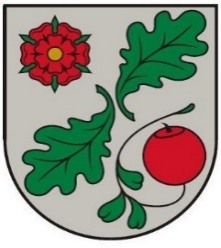 		Reģistrācijas Nr. 90009116276		„Iktes”, Stalbe, Stalbes pagasts, Pārgaujas novads, LV - 4151		Tālrunis 64134426, fakss 64127833                            e-pasts: pargaujasnovads@pargaujasnovads.lvDOMES SĒDEPROTOKOLS N.12021. gada 28. janvārī, plkst.15.ooAuciemmuižāIzsludinātā darba kārtībaPārskats par 17.12.2020. domes sēdē pieņemto lēmumu izpildes gaituPar saistošo noteikumu Nr. 1 “Pārgaujas novada pašvaldības budžets 2021. gadam” izdošanu3. Par darba samaksas noteikšanu Pārgaujas novada domes priekšsēdētājam, priekšsēdētāja vietniekam un deputātiem4.Par grozījumiem Pārgaujas  novada pašvaldības atlīdzības un sociālo garantiju nolikumā Par  Pārgaujas novada pašvaldības amata vienību saraksta apstiprināšanu Par finansējuma piešķiršanu sabiedrībai ar ierobežotu atbildību “Ungurmuiža” ZIŅO: H.VENTS, Finanšu komitejas priekšsēdētājs Par Pārgaujas novada Straupes pagasta nekustamā īpašuma [...] zemes lietošanas mērķa maiņuPar zemes ierīcības projekta apstiprināšanu Pārgaujas novada Straupes pagasta nekustamajam īpašumam [...]Par adreses piešķiršanu Pārgaujas novada Raiskuma pagasta nekustamajam īpašumam „Cēsu pilsētas notekūdeņu attīrīšanas iekārtas”Par zemes ierīcības projekta apstiprināšanu Pārgaujas novada Straupes pagasta nekustamajam īpašumam [...]Par aktualizēto Pārgaujas novada pašvaldības autoceļu un to posmu uzturēšanas klases sarakstu apstiprināšanu Par saistošo noteikumu Nr.2 „Pārgaujas novada pašvaldības sabiedriskās kārtības noteikumi” izdošanuPar saistošo noteikumu Nr. 3 „Grozījumi Pārgaujas novada domes 2019. gada 4.oktobra saistošajos noteikumos Nr.6 „Pārgaujas novada teritorijas kopšana un būvju uzturēšana”” izdošanuPar saistošo noteikumu Nr. 4 „Grozījumi Pārgaujas novada domes 2010.gada 17. jūnija saistošajos noteikumos Nr.32 „Mājdzīvnieku turēšanas noteikumi Pārgaujas novadā”” izdošanuPar nekustamā īpašuma dzīvokļa nr. 4 “Gaismas”, Stalbē, Stalbes pagastā, Pārgaujas novadā, izsoles rezultātu apstiprināšanu Par nekustamā īpašuma “Līkloči”, Straupes pagastā, Pārgaujas novadā, sastāvā esošā zemes gabala ar kadastra apzīmējumu 4282 004 0378, izsoles rezultātu apstiprināšanu Par nedzīvojamo telpu grupas nomas tiesību izsoles rezultātu apstiprināšanu ZIŅO: R.VASILE, Attīstības un tautsaimniecības komitejas priekšsēdētājaPar saistošo noteikumu Nr. 5 “Par trūcīgas un maznodrošinātas mājsaimniecības statusu” izdošanuPar “Pārgaujas novada kultūras projektu konkursa nolikums” apstiprināšanuPar grozījuma izdarīšanu Pārgaujas novada domes 2018. gada 25. janvāra lēmumā Nr. 16 “Par Pārgaujas novada pašvaldības dibināto amatiermākslas kolektīvu darbības finansēšanas kārtības apstiprināšanu” (protokols Nr.1, 17. §)ZIŅO: M.KRASTIŅŠ, Sociālo, izglītības, kultūras un sporta jautājumu komitejas priekšsēdētājsPar grozījumiem nedzīvojamo telpu nomas līgumā Braslas ielas 2, Straupē Straupes pagastā, Pārgaujas novadā, iznomāšanaiZIŅO: R.VASILE, Pašvaldības īpašumu komisijas locekleTiek veikts domes sēdes audioieraksts.Sēdi vada – domes priekšsēdētājs Hardijs VENTSSēdi protokolē – Kancelejas nodaļas vadītāja  Ilze KALNIŅAPiedalās:Deputāti:  Juris BALTGALVIS,  Alfs LAPSIŅŠ, Imants KALNIŅŠ, Monvids KRASTIŅŠ, Jānis PLŪME,   Guna RUKŠĀNE,  Rudīte VASILE, Hardijs VENTSPašvaldības administrācijas darbinieki:Maruta DRUBIŅA, izpilddirektoreLīga MEDNE, Finanšu nodaļas vadītājaAivis SKANGALIS – datortīklu un datorsistēmu administratorsNepiedalās deputāts Ādolfs ČUDARĀNSSēdes vadītājs lūdz deputātus balsot par izsludināto darba kārtību: PAR- 8 (Juris BALTGALVIS, Imants KALNIŅŠ, Monvids KRASTIŅŠ, Alfs LAPSIŅŠ, Jānis PLŪME, Rudīte VASILE, Guna RUKŠĀNE, Hardijs VENTS), PRET- nav, ATTURAS- nav, sēdes darba kārtība apstiprināta.1.§Pārskats par 17.12.2020. domes sēdē pieņemto lēmumu izpildes gaituZIŅO: M.DRUBIŅAJautājumus uzdod: A.LAPSIŅŠAtbildes sniedz: M.DRUBIŅA. H.VENTSDeputāti informāciju pieņem zināšanai.LĒMUMSPārgaujas novada Raiskuma pagastā2021. gada 28. janvārī    		             	                                    Nr.1                                                                                                              (protokols Nr.1, 2.§)2.§Par saistošo noteikumu Nr. 1 “Pārgaujas novada pašvaldības budžets 2021. gadam” izdošanuZIŅO: H.VENTSIZSAKĀS: J.BALTGALVIS, A.LAPSIŅŠ, M.DRUBIŅA, L.MEDNE, H.VENTSSaskaņā ar likuma „Par pašvaldībām” 21. panta pirmās daļas 2. punktu dome var izskatīt jebkuru jautājumu, kas ir attiecīgās pašvaldības pārziņā, turklāt tikai dome var apstiprināt pašvaldības budžetu, budžeta grozījumus un pārskatus par budžeta izpildi, kā arī saimniecisko un gada publisko pārskatu.Saskaņā ar likuma „Par pašvaldību budžetu” 7. pantu pašvaldības savus budžetus izstrādā, apstiprina un izpilda patstāvīgi, ievērojot likumu "Likums par budžetu un finanšu vadību" un likumu "Par pašvaldībām", kā arī citus likumus un Ministru kabineta noteikumus. Valsts pārvaldes institūcijas nedrīkst iejaukties pašvaldību budžetu izstrādāšanā un izpildē, ja tas nav paredzēts likumā.	Pamatojoties uz iepriekš minēto un Pārgaujas novada domes 2021.gada 21. janvāra Finanšu komitejas (protokols Nr. 1) atzinumu, atklāti balsojot: PAR- 8 (Juris BALTGALVIS, Alfs LAPSIŅŠ, Imants KALNIŅŠ, Monvids KRASTIŅŠ, Jānis PLŪME,   Guna RUKŠĀNE,  Rudīte VASILE, Hardijs VENTS), PRET- nav, ATTURAS-  nav, Pārgaujas novada dome  NOLEMJ:1. Izdot saistošos  noteikumus Nr.1 „Pārgaujas novada pašvaldības budžets 2021. gadam” saskaņā ar pielikumiem.2. Pārgaujas novada pašvaldības Kancelejas nodaļai,  ne vēlāk kā triju darba dienu laikā pēc saistošo noteikumu parakstīšanas, nosūtīt tos elektroniskā veidā zināšanai LR Vides aizsardzības un reģionālās attīstības ministrijai. 3. Publicēt izdotos saistošos noteikumus Pārgaujas novada pašvaldības informatīvajā izdevumā „Pārgaujas novada vēstis”.4. Saistošie noteikumi stājas spēkā nākamajā dienā pēc to parakstīšanas.5. Kontroli par lēmuma izpildi uzdot veikt Pārgaujas novada pašvaldības izpilddirektoram.LĒMUMSPārgaujas novada Raiskuma pagastā2021. gada 28. janvārī    		             	                                    Nr.2                                                                                                              (protokols Nr.1, 3.§)3.§Par darba samaksas noteikšanu Pārgaujas novada domes priekšsēdētājam, priekšsēdētāja vietniekam un deputātiemZIŅO: H.VENTS, izsakās- navPamatojoties uz  likuma „Par pašvaldībām" 21.panta pirmās daļas 12. un 13.punktu, Valsts un pašvaldību institūciju amatpersonu un darbinieku atlīdzības likuma 5.pantu un 2020.gadā noteikto bāzes algu 976.004 EUR,  saskaņā ar  Pārgaujas novada pašvaldības atlīdzības un sociālo garantiju nolikumā noteikto un pamatojoties uz Pārgaujas novada pašvaldības   2021. gada 21. janvāra Finanšu komitejas atzinumu (protokols Nr.1),  atklāti balsojot: PAR- 8 (Juris BALTGALVIS, Alfs LAPSIŅŠ, Imants KALNIŅŠ, Monvids KRASTIŅŠ, Jānis PLŪME,   Guna RUKŠĀNE,  Rudīte VASILE, Hardijs VENTS), PRET- nav, ATTURAS-  nav, Pārgaujas novada dome  NOLEMJ:1. Veicot atalgojuma aprēķinu 2021. gadā, noteikt:1.1.  domes priekšsēdētāja mēnešalgu – 2782.00 EUR.1.2. domes priekšsēdētāja vietnieka mēnešalgu (pildot priekšsēdētāja pienākumus priekšsēdētāja prombūtnes laikā)  – 2440.00 EUR.1.3.  domes deputāta atalgojumu – 7.01 EUR /h.1.4.  domes deputāta atalgojumu par domes komiteju vadīšanu – 14.00 EUR/h .2. Kontroli par lēmuma izpildi uzdot veikt Pārgaujas novada pašvaldības izpilddirektorei Marutai DRUBIŅAI.LĒMUMSPārgaujas novada Raiskuma pagastā2021.gada 28. janvārī    				             	            Nr. 3 (protokols Nr. 1, 4.§)4.§Par grozījumiem Pārgaujas  novada pašvaldības atlīdzības un sociālo garantiju nolikumā ZIŅO: H.VENTS, izsakās- navSaskaņā ar likuma „Par pašvaldībām" 21.panta pirmās daļas 13.punktu, 41.panta pirmās daļas otro punktu,  Valsts un pašvaldību institūciju amatpersonu un darbinieku atlīdzības likuma 1.pantu, 3.panta trešo daļu, 7. pantu un Pārgaujas novada domes 2021. gada 21. janvāra Finanšu komitejas atzinumu (protokols Nr.1),  atklāti balsojot: PAR- 8 (Juris BALTGALVIS, Alfs LAPSIŅŠ, Imants KALNIŅŠ, Monvids KRASTIŅŠ, Jānis PLŪME,   Guna RUKŠĀNE,  Rudīte VASILE, Hardijs VENTS), PRET- nav, ATTURAS-  nav, Pārgaujas novada dome  NOLEMJ:Apstiprināt grozījumus Pārgaujas novada pašvaldības atlīdzības un sociālo garantiju nolikuma 2.pielikumā un izteikt 2.pielikumu jaunā redakcijā  (pielikumā).Grozījumi Pārgaujas novada pašvaldības atlīdzības un sociālo garantiju nolikumā  stājas spēkā ar pieņemšanas brīdi.Kontroli par lēmuma izpildi uzdot veikt Pārgaujas novada pašvaldības izpilddirektorei Marutai DRUBIŅAI.LĒMUMS Pārgaujas novada Raiskuma pagastā2021. gada 28. janvārī   			             	                       Nr.  4               (protokols Nr. 1, 5.§)5.§Par  Pārgaujas novada pašvaldības amata vienību saraksta apstiprināšanu ZIŅO: H.VENTSPamatojoties uz   likuma “Par pašvaldībām” 21.panta pirmās daļas 13.punktu un 27.punktu un saskaņā ar Valsts un pašvaldību institūciju amatpersonu un darbinieku atlīdzības likuma 7.pantu, Ministru kabineta 23.05.2017. noteikumiem Nr. 264 “Noteikumi par Profesiju klasifikatoru, profesijai atbilstošiem pamatuzdevumiem un kvalifikācijas pamatprasībām”,  Ministru kabineta 30.11.2010. noteikumiem Nr.1075  “Valsts un pašvaldību institūciju amatu katalogs”,  Ministru kabineta 29.01.2013. noteikumiem Nr.66 “Noteikumi par valsts un pašvaldību institūciju amatpersonu un darbinieku darba samaksas noteikšanas kārtību,  Ministru kabineta 24.11.2015. noteikumiem Nr. 656 “Noteikumi par minimālās mēneša darba algas apmēru normālā darba laika ietvaros un minimālās stundas tarifa likmes aprēķināšanu” un Pārgaujas novada domes 2021. gada 21. janvāra Finanšu komitejas atzinumu (protokols Nr.1), atklāti balsojot, PAR- 8 (Juris BALTGALVIS, Alfs LAPSIŅŠ, Imants KALNIŅŠ, Monvids KRASTIŅŠ, Jānis PLŪME,   Guna RUKŠĀNE,  Rudīte VASILE, Hardijs VENTS), PRET- nav, ATTURAS-  nav, Pārgaujas novada dome  NOLEMJ:Apstiprināt Pārgaujas novada pašvaldības amata vienību sarakstu (saraksts pielikumā). Kontroli par lēmuma izpildi uzdot veikt Pārgaujas novada pašvaldības izpilddirektorei Marutai DRUBIŅAI.LĒMUMSPārgaujas novada Raiskuma pagastā2021. gada 28. janvārī      			             	                  Nr. 5                                                                                                                 (protokols Nr.1, 6.§)	6.§	Par finansējuma piešķiršanu sabiedrībai ar ierobežotu atbildību “Ungurmuiža” ZIŅO: H.VENTS, izsakās- navSabiedrības ar ierobežotu atbildību “UNGURMUIŽA”, reģistrācijas Nr.54103020291, turpmāk tekstā – Kapitālsabiedrība,  vienīgais dalībnieks un kapitāla daļu īpašnieks ir Pārgaujas novada pašvaldība, turpmāk – Pašvaldība. 2014.gada 10.novembrī starp Pašvaldību un Kapitālsabiedrību ir noslēgts Pilnvarojuma līgums Nr.PN/1-40/14/30 par Pārgaujas novada pašvaldības nekustamā īpašuma pārvaldīšanu un apsaimniekošanu, turpmāk - Līgums. Saskaņā ar Līguma 11.3.punktu Pašvaldības uzdevuma izpildei Pašvaldība piešķir finansiālu atbalstu. 2020.gada 8.decembrī Kapitālsabiedrības kapitāla daļu turētāja pārstāvis pieņēma lēmumu (08.12.2020. ārkārtas dalībnieku sapulces  protokola Nr. 4, 2.§) apstiprināt SIA “Ungurmuiža” 2021.gada budžetu un iesniegt saskaņošanai Pārgaujas novada domei (budžeta plāns pielikumā).Ņemot vērā minēto un pamatojoties uz Publiskas personas kapitāla daļu un kapitālsabiedrību pārvaldības likuma 63.panta pirmās daļas 1.punktu, kas noteic, ka pamatkapitālu var palielināt dalībniekiem izdarot ieguldījumus sabiedrības pamatkapitālā un pretī saņemot attiecīgu skaitu jaunu daļu, 149.panta pirmās 3.punktu, kas cita starpā noteic, ka  Kapitālsabiedrības pamatkapitālu drīkst palielināt kapitāla piesaistei, apmaksājot kapitāla daļas ar naudu, 151.panta sesto daļu, kas noteic, ka atvasinātas publiskas personas augstākā lēmējinstitūcija pieņem lēmumu par kapitāla piesaisti atvasinātas publiskas personas kapitālsabiedrībai, 154.panta pirmo daļu, kas noteic, ka pamatkapitāls tiek palielināts saskaņā ar Komerclikuma noteikumiem, Komerclikuma 197.pantu, atklāti balsojot: PAR- 8 (Juris BALTGALVIS, Alfs LAPSIŅŠ, Imants KALNIŅŠ, Monvids KRASTIŅŠ, Jānis PLŪME,   Guna RUKŠĀNE,  Rudīte VASILE, Hardijs VENTS), PRET- nav, ATTURAS-  nav, Pārgaujas novada dome  NOLEMJ:Palielināt sabiedrības ar ierobežotu atbildību “UNGURMUIŽA” pamatkapitālu, ieguldot naudas ieguldījumu 38 000.00 euro (trīsdesmit astoņi tūkstoši eiro un 00 centi) apmērā pretī saņemot attiecīgu skaitu kapitāla daļas.Uzdot sabiedrības ar ierobežotu atbildību “UNGURMUIŽA” valdei nodrošināt pamatkapitāla palielināšanai sasaukt dalībnieku sapulci un nodrošināt izmaiņu reģistrēšanu komercreģistra iestādē atbilstoši normatīvo aktu prasībām.Uzdot Pārgaujas novada pašvaldības Kancelejas nodaļai, lēmuma norakstu, 5 (piecu) darba dienu laikā pēc lēmuma  parakstīšanas, nosūtīt Kapitālsabiedrības valdei.LĒMUMSPārgaujas novada Raiskuma pagastā2021. gada 28. janvārī      			             	                  Nr. 6                                                                                                                 (protokols Nr.1, 7.§)7.§Par Pārgaujas novada Straupes pagasta nekustamā īpašuma [...] zemes lietošanas mērķa maiņu ZIŅO: R.VASILE, izsakās- nav	Pārgaujas novada pašvaldībā, turpmāk – Pašvaldība, 2021.gada 12.janvārī saņemts [...], personas kods [...]deklarētā adrese: […] Pārgaujas nov., LV-4152, 2021.gada 9.janvāra iesniegums (Pašvaldībā reģistrēts ar Nr.4-9/21/24-K) ar  mainīt Pārgaujas novada Straupes pagasta nekustamā īpašuma [...] zemes vienības ar kadastra apzīmējumu [...]48 lietošanas mērķi no apbūves uz lauksaimniecībā izmantojamo zemi (turpmāk - LIZ), atbilstoši pašreizējai izmantošanai .Izvērtējot Pašvaldības rīcībā esošo informāciju, tika konstatēts:Nekustamais īpašums [...], kadastra Nr.[...]48, reģistrēts Vidzemes rajona tiesas Straupes pagasta zemesgrāmatas nodalījumā Nr.100000427474 uz [...] vārda un sastāv no zemes vienības ar kadastra apzīmējumu: [...]48 – 9.83 ha platībā.Saskaņā ar Nekustamā īpašuma valsts kadastra informācijas sistēmas datiem zemes vienībai ar kadastra apzīmējumu [...]48 noteikts lietošanas mērķis: Individuālo dzīvojamo māju apbūve, platība 9.83 ha (no kuras LIZ – 9.53 ha, krūmāji 0.08 ha, zem ceļiem – 0.22 ha);Pamatojoties uz Pārgaujas novada domes 2019.gada 24.janvāra saistošajiem noteikumiem Nr.2 „Grozījumi Pārgaujas novada saistošajos noteikumos Nr.12 „Par Pārgaujas novada teritorijas plānojuma 2013. – 2024. gadam Teritorijas izmantošanas un apbūves noteikumiem un Grafisko daļu”” (turpmāk – Teritorijas plānojums) grafisko daļu, zemes vienība atrodas plānotajā/atļautajā funkcionālajā zonējumā: lauksaimniecības teritorijā (L).4) Saskaņā ar Teritorijas plānojumu un Ministru kabineta 2006.gada 20.jūnija noteikumu Nr.496 „Nekustamā īpašuma lietošanas mērķu klasifikācija un nekustamā īpašuma lietošanas mērķu noteikšanas un maiņas kārtība" 3., 23.3., 30. un 40.punktu tiek noteikti un mainīti nekustamo īpašumu zemes lietošanas mērķi un lietošanas mērķu kodi.Pamatojoties uz iepriekš minēto, likuma „Par pašvaldībām” 15.panta pirmās daļas 13.punktu, kas nosaka pašvaldības autonomās funkcijas - saskaņā ar attiecīgās pašvaldības teritorijas plānojumu noteikt zemes izmantošanas un apbūves kārtību, un Pārgaujas novada domes Attīstības un tautsaimniecības komitejas 2021.gada 21.janvāra atzinumu (protokols Nr.1),  atklāti balsojot: PAR- 8 (Juris BALTGALVIS, Alfs LAPSIŅŠ, Imants KALNIŅŠ, Monvids KRASTIŅŠ, Jānis PLŪME,   Guna RUKŠĀNE,  Rudīte VASILE, Hardijs VENTS), PRET- nav, ATTURAS-  nav, Pārgaujas novada dome  NOLEMJ:Mainīt nekustamā īpašuma [...], kadastra Nr.[...]48,  zemes vienībai ar kadastra apzīmējumu [...]48, platība 9.83 ha, zemes lietošanas mērķi no „Individuālo dzīvojamo māju apbūve” (lietošanas mērķa kods 0601) uz „Zeme, uz kuras galvenā saimnieciskā darbība ir lauksaimniecība” (lietošanas mērķa kods 0101).Uzdot Pārgaujas novada pašvaldības: Kancelejas nodaļai, lēmuma norakstu 5 (piecu) darba dienu laikā pēc lēmuma  parakstīšanas nosūtīt: 	2.1.1. ar drošu elektronisko parakstu – Valsts zemes dienesta Vidzemes reģionālās nodaļas Cēsu birojam, e-pasta adrese: kac.cesis@vzd.gov.lv;	2.1.2. […], adrese: […], Pārgaujas nov., LV-4152.2.2. Zemes lietu speciālistei Anitai DZALBAI - zemes lietošanas mērķa maiņu reģistrēt Valsts zemes dienesta kadastra informācijas sistēmas reģistrā;2.3. Izpilddirektorei Marutai DRUBIŅAI veikt kontroli par lēmuma izpildi.Šo lēmumu var pārsūdzēt viena mēneša laikā no tā spēkā stāšanās dienas Administratīvās rajona tiesas attiecīgajā tiesu namā pēc pieteicēja adreses (fiziskā persona – pēc deklarētās dzīvesvietas vai nekustamā īpašuma atrašanās vietas, juridiskā persona - pēc juridiskās adreses).Lēmums stājas spēkā ar brīdi, kad tas paziņots adresātam (lēmums, kas paziņots kā vienkāršs pasta sūtījums, uzskatāms par paziņotu astotajā dienā no dienas, kad tas iestādē reģistrēts kā nosūtāmais dokuments vai nodots nosūtīšanai pastā, savukārt lēmums, kas sūtīts pa elektronisko pastu, uzskatāms par paziņotu otrajā darba dienā pēc tā nosūtīšanas).LĒMUMSPārgaujas novada Raiskuma pagastā2021. gada 28. janvārī      			             	                  Nr. 7                                                                                                                 (protokols Nr.1, 8.§)8.§Par zemes ierīcības projekta apstiprināšanu Pārgaujas novada Straupes pagasta nekustamajam īpašumam [...]ZIŅO: R.VASILE, izsakās- nav 	Pārgaujas novada pašvaldībā, turpmāk – Pašvaldība, 2021.gada 7.janvārī saņemts IK „GINTS BAUERS”, reģistrācijas numurs 44102025088, juridiskā adrese: „Savieši”, Līvu ciemats, Drabešu pag., Amatas nov., LV-4140, zemes ierīkotāja Ginta BAUERA 2021.gada 7.janvāra iesniegums (Pašvaldībā reģistrēts ar Nr.4-6/21/26-G) ar lūgumu apstiprināt zemes ierīcības projektu, kas izstrādāts Pārgaujas novada Straupes pagasta nekustamā īpašuma [...], kadastra Nr.[...], zemes vienības ar kadastra apzīmējumu [...] sadalīšanai 2 (divās) zemes vienībās.Saskaņā ar Vidzemes rajona tiesas Straupes pagasta zemesgrāmatas nodalījuma Nr.289 informāciju nekustamais īpašums [...] sastāv no divām atsevišķām zemes vienībām ar kadastra apzīmējumu: [...] ar platību 35.1 ha un 4282 009 0049 ar platību 10.5 ha, kuru īpašnieki ir: […]  (1/2 domājamā daļa), personas kods […]  un […] (1/2 domājamā daļa), personas kods […].Zemes ierīkotājs Gints BAUERS (zemes ierīkotāja sertifikāta Nr.AA0044, derīguma termiņš no 2015.gada 1.decembra līdz 2025.gada 30.novembrim) atbilstoši Ministru kabineta 2016.gada 5.augusta noteikumu Nr.505 „Zemes ierīcības projekta izstrādes noteikumi” 25. punkta prasībām, ar savu parakstu ir apliecinājis, ka zemes ierīcības projekts izstrādāts atbilstoši normatīvajiem aktiem zemes ierīcības jomā.Ņemot vērā augstāk minēto un pamatojoties uz Zemes ierīcības likuma 19. pantu, 22. panta pirmo daļu, Administratīvā procesa likuma 65.panta pirmo daļu, likuma „Par pašvaldībām” 15.panta pirmās daļas 13.punktu, Nekustamā īpašuma valsts kadastra likuma 1. panta pirmās daļas 14.punktu, 9.panta pirmās daļas 1.punktu un 84.pantu, Ministru kabineta 2016.gada 5.augusta noteikumu Nr.505 „Zemes ierīcības projekta izstrādes noteikumi” 4.punktu, 28.punkta 28.1., 28.2.apakšpunktu, Ministru kabineta 2006.gada 20.jūnija noteikumu Nr.496 „Nekustamā īpašuma lietošanas mērķu klasifikācijas un nekustamā īpašuma lietošanas mērķu noteikšanas un maiņas kārtība” 2. punkta 2.1. apakšpunktu, 4., 13., 30.punktu, un Pārgaujas novada domes Attīstības un tautsaimniecības komitejas 2021.gada 21.janvāra atzinumu (protokols Nr.1),  atklāti balsojot: PAR- 8 (Juris BALTGALVIS, Alfs LAPSIŅŠ, Imants KALNIŅŠ, Monvids KRASTIŅŠ, Jānis PLŪME,   Guna RUKŠĀNE,  Rudīte VASILE, Hardijs VENTS), PRET- nav, ATTURAS-  nav, Pārgaujas novada dome  NOLEMJ:Apstiprināt zemes ierīcības projektu, kas izstrādāts Pārgaujas novada Straupes pagasta nekustamā īpašuma [...], kadastra Nr.[...], zemes vienības ar kadastra apzīmējumu [...] , platība 35.1 ha, sadalīšanai 2 (divās) zemes vienībās atbilstoši 4.pielikumam.Atdalīt projektēto zemes vienību Nr.2 (kadastra apzīmējums 4282 009 0121) ar platību 12.8 ha (vairāk vai mazāk, cik izrādīsies pēc kadastrālās uzmērīšanas dabā), un atsevišķo zemes vienību ar kadastra apzīmējumu 4282 009 0049, platība 10.5 ha, no nekustamā īpašuma [...] sastāva, izveidojot jaunu nekustamo īpašumu ar nosaukumu „Miķeļi”.Noteikt projektētai zemes vienībai Nr.2 (kadastra apzīmējums 4282 009 0121) ar platību 12.8 ha (vairāk vai mazāk, cik izrādīsies pēc kadastrālās uzmērīšanas dabā) un zemes vienībai ar platību 10.5 ha (kadastra apzīmējums 4282 009 0049) zemes lietošanas mērķi – zeme, uz kuras galvenā saimnieciskā darbība ir mežsaimniecība (lietošanas mērķa kods 0201).Saglabāt projektēto zemes vienību Nr.1 (kadastra apzīmējums 4282 009 0120) ar platību 22.3 ha (vairāk vai mazāk, cik izrādīsies pēc kadastrālās uzmērīšanas dabā) un ar to funkcionāli saistītās 4 (četras) būves (kadastra apzīmējums: [...] 001, [...] 002, [...] 003 un [...] 004), nekustamā īpašuma [...] ar kadastra Nr. [...] sastāvā, saglabājot adresi: [...], Straupes pagasts, Pārgaujas novads, LV-4152.Noteikt projektētai zemes vienībai Nr.1 (kadastra apzīmējums 4282 009 0120) ar kopplatību 22.3 ha (vairāk vai mazāk, cik izrādīsies pēc kadastrālās uzmērīšanas dabā): zemes lietošanas mērķi – zeme, uz kuras galvenā saimnieciskā darbība ir mežsaimniecība (lietošanas mērķa kods 0201).Uzdot Pārgaujas novada pašvaldības Kancelejas nodaļai, lēmuma norakstu, piecu darba dienu laikā pēc lēmuma parakstīšanas,  parakstītu ar drošu elektronisko parakstu nosūtīt: Valsts zemes dienesta Vidzemes reģionālās nodaļas Cēsu birojam, e-pasta adrese: kac.cesis@vzd.gov.lv;IK „Gints BAUERS”, e-pasta adrese: dace_bauere@inbox.lv;[…], e-pasta adrese: […][…], e-pasta adrese: […] .Uzdot Pārgaujas novada pašvaldības izpilddirektorei M.DRUBIŅAI veikt kontroli par lēmuma izpildi.Šo lēmumu var pārsūdzēt viena mēneša laikā no tā spēkā stāšanās dienas Administratīvās rajona tiesas attiecīgajā tiesu namā pēc pieteicēja adreses (fiziskā persona – pēc deklarētās dzīvesvietas vai nekustamā īpašuma atrašanās vietas, juridiskā persona - pēc juridiskās adreses).Lēmums stājas spēkā ar brīdi, kad tas paziņots adresātam (lēmums, kas paziņots kā vienkāršs pasta sūtījums, uzskatāms par paziņotu astotajā dienā no dienas, kad tas iestādē reģistrēts kā nosūtāmais dokuments vai nodots nosūtīšanai pastā, savukārt lēmums, kas sūtīts pa elektronisko pastu, uzskatāms par paziņotu otrajā darba dienā pēc tā nosūtīšanas). LĒMUMSPārgaujas novada Raiskuma pagastā2021. gada 28. janvārī      			             	                  Nr. 8                                                                                                                 (protokols Nr.1, 9.§)9.§Par adreses piešķiršanu Pārgaujas novada Raiskuma pagasta nekustamajam īpašumam „Cēsu pilsētas notekūdeņu attīrīšanas iekārtas”ZIŅO: R.VASILE, izsakās- navPārgaujas novada pašvaldībā (turpmāk – Pašvaldība) 2021.gada 14.janvārī saņemts Cēsu pilsētas sabiedrības ar ierobežotu atbildība „Vinda”, reģistrācijas Nr.49503000754, adrese: Valmieras iela 10, Cēsis, Cēsu nov., LV-4101, valdes priekšsēdētāja Vara ĀDAMSONA (pārstāv uz pilnvaras pamata) 2021.gada 14.janvāra iesniegums Nr. 1-9/11 (Pašvaldībā reģistrēts ar Nr.4-6/21/54-V) ar  piešķirt Pārgaujas novada Raiskuma pagasta nekustamā īpašuma „Cēsu pilsētas notekūdeņu attīrīšanas iekārtas”, kadastra Nr.4274 012 0010, zemes vienībai ar kadastra apzīmējumu 4274 012 0010 un ar to funkcionāli saistītajām 5 ēkām (kadastra apzīmējums: 4274 012 0010 001, 4274 012 0010 002, 4274 012 0010 015, 4274 012 0010 051, 4274 012 0010 053) adresi: „Cēsu attīrīšanas iekārtas”, Raiskuma pagasts, Pārgaujas novads. Izvērtējot Pārgaujas novada pašvaldības rīcībā esošo informāciju, konstatēts:Nekustamais īpašums „Cēsu pilsētas notekūdeņu attīrīšanas iekārtas”, kadastra Nr.4274 012 0010, reģistrēts Vidzemes rajona tiesas Raiskuma pagasta zemesgrāmatu nodalījumā Nr.250 uz Cēsu pilsētas sabiedrības ar ierobežotu atbildība „Vinda”, reģistrācijas Nr.49503000754, vārda un sastāv no vienas zemes vienības ar kadastra apzīmējumu 4274 012 0010, 8.7 ha platībā, uz kuras atrodas 6 (sešas) ēkas un 9 (deviņas) būves.Adresācijas objekts, kas ir apbūvei paredzētā zemes vienība ar kadastra apzīmējumu 4274 012 0010 un ar to funkcionāli saistītas 5 (piecas) ēkas (kadastra apzīmējums: 4274 012 0010 001 – administratīva ēka, 4274 012 0010 002 - ražošanas ēka, 4274 012 0010 015 - garāža, 4274 012 0010 051 - aizsargrežģu ēka, 4274 012 0010 053 - kanalizācijas sūkņu stacija), atbilst Ministru kabineta 2015.gada 8.decembra noteikumu Nr.698 „Adresācijas noteikumi” (turpmāk – Adresācijas noteikumi) 2.8. un 2.9.punktam.Nekustamā īpašuma izmaiņu apliecinošās ziņas par nosaukuma piešķiršanu, dokumentu veidā, atbilstoši Nekustamā īpašuma valsts kadastra likuma 53. un 84.pantam, sniedzamas Valsts zemes dienestam datu aktualizācijai Nekustamā īpašuma valsts kadastra informācijas sistēmā un Valsts adrešu reģistrā.Pamatojoties uz iepriekš minēto, likuma „Par pašvaldībām” 21.panta pirmās daļas 27.punktu, kas noteic, ka tikai dome var pieņemt lēmumus citos likumā paredzētajos gadījumos, Administratīvo teritoriju un apdzīvoto vietu likuma 11.panta trešo un ceturto daļu, kas noteic, ka Pašvaldības dome piešķir, maina vai likvidē nosaukumus ielām un laukumiem pilsētās un ciemos, nosaukumus vai numurus viensētām, apbūvei paredzētajām zemes vienībām un ēkām, kā arī numurus telpu grupām, un Pārgaujas novada domes Attīstības un tautsaimniecības komitejas 2021.gada 21.janvāra atzinumu (protokols Nr.1),  atklāti balsojot: PAR- 8 (Juris BALTGALVIS, Alfs LAPSIŅŠ, Imants KALNIŅŠ, Monvids KRASTIŅŠ, Jānis PLŪME,   Guna RUKŠĀNE,  Rudīte VASILE, Hardijs VENTS), PRET- nav, ATTURAS-  nav, Pārgaujas novada dome  NOLEMJ:1. Piešķirt Pārgaujas novada Raiskuma pagasta nekustamā īpašuma „Cēsu pilsētas notekūdeņu attīrīšanas iekārtas”, kadastra Nr.4274 012 0010, zemes vienībai ar kadastra apzīmējumu 4274 012 0010 un ar to funkcionāli saistītajām 5 ēkām (kadastra apzīmējums: 4274 012 0010 001, 4274 012 0010 002, 4274 012 0010 015, 4274 012 0010 051, 4274 012 0010 053) adresi: „Cēsu attīrīšanas iekārtas”, Raiskuma pagasts, Pārgaujas novads.2. 	Uzdot Pārgaujas novada pašvaldības Kancelejas nodaļai, lēmuma norakstu, 5 (piecu) darba dienu laikā pēc lēmuma  parakstīšanas, nosūtīt ar drošu elektronisko parakstu: 2.1. Valsts zemes dienesta Vidzemes reģionālās nodaļas Cēsu birojam, e-pasta adrese: kac.cesis@vzd.gov.lv;2.2. Cēsu pilsētas sabiedrībai ar ierobežotu atbildība „Vinda”, e-pasta adrese: info@vinda.lv.Šo lēmumu var pārsūdzēt viena mēneša laikā no tā spēkā stāšanās dienas Administratīvās rajona tiesas attiecīgajā tiesu namā pēc pieteicēja adreses (juridiskā persona – pēc juridiskās adreses). Lēmums stājas spēkā ar brīdi, kad tas paziņots adresātam (lēmums, kas sūtīts pa elektronisko pastu, uzskatāms par paziņotu otrajā darba dienā pēc tā nosūtīšanas).LĒMUMSPārgaujas novada Raiskuma pagastā2021. gada 28. janvārī      			             	                  Nr. 9                                                                                                                 (protokols Nr.1, 10.§)10.§Par zemes ierīcības projekta apstiprināšanu Pārgaujas novada Straupes pagasta nekustamajam īpašumam [...]ZIŅO: R.VASILE, izsakās- navPārgaujas novada pašvaldībā, turpmāk – Pašvaldība, 2021.gada 18.janvārī saņemts SIA „MĒRNIEKS MMR”, reģistrācijas numurs44103031429, juridiskā adrese: Jāņa Poruka iela 8-313, Cēsis, LV-4101, zemes ierīkotājas Māras KĀJIŅAS 2021.gada 18.janvāra iesniegums (Pašvaldībā reģistrēts ar Nr.4-6/21/60-M) ar lūgumu apstiprināt zemes ierīcības projektu, kas izstrādāts Pārgaujas novada Straupes pagasta nekustamā īpašuma [...], kadastra Nr.[…], zemes vienības ar kadastra apzīmējumu […] 0012 sadalīšanai 2 (divās) zemes vienībās.Saskaņā ar Vidzemes rajona tiesas Straupes pagasta zemesgrāmatu nodalījuma Nr.111 informāciju nekustamais īpašums [...] sastāv no zemes vienības (kadastra apzīmējums 4282 002 0012) ar platību 23.5 ha, kuras īpašnieks ir […], personas kods […].Zemes ierīkotāja Māra KAJIŅA (zemes ierīkotājas sertifikāta Nr.AA0003, derīguma termiņš no 2013.gada 22.augusta līdz 2023.gada 21. augustam) atbilstoši Ministru kabineta 2016.gada 5.augusta noteikumu Nr.505 „Zemes ierīcības projekta izstrādes noteikumi” 25. punkta prasībām, ar savu parakstu ir apliecinājusi, ka zemes ierīcības projekts izstrādāts atbilstoši normatīvajiem aktiem zemes ierīcības jomā.Ņemot vērā augstāk minēto un pamatojoties uz Zemes ierīcības likuma 19. pantu, 22. panta pirmo daļu, Administratīvā procesa likuma 65.panta pirmo daļu, likuma „Par pašvaldībām” 15.panta pirmās daļas 13.punktu, Nekustamā īpašuma valsts kadastra likuma 1. panta pirmās daļas 14.punktu, 9.panta pirmās daļas 1.punktu un 84.pantu, Ministru kabineta 2016.gada 5.augusta noteikumu Nr.505 „Zemes ierīcības projekta izstrādes noteikumi” 4.punktu, 28.punkta 28.1., 28.2.apakšpunktu, Ministru kabineta 2006.gada 20.jūnija noteikumu Nr.496 „Nekustamā īpašuma lietošanas mērķu klasifikācijas un nekustamā īpašuma lietošanas mērķu noteikšanas un maiņas kārtība” 2. punkta 2.1. apakšpunktu, 4., 13., 30.punktu, un Pārgaujas novada domes Attīstības un tautsaimniecības komitejas 2021.gada 21.janvāra atzinumu (protokols Nr.1),  atklāti balsojot: PAR- 8 (Juris BALTGALVIS, Alfs LAPSIŅŠ, Imants KALNIŅŠ, Monvids KRASTIŅŠ, Jānis PLŪME,   Guna RUKŠĀNE,  Rudīte VASILE, Hardijs VENTS), PRET- nav, ATTURAS-  nav, Pārgaujas novada dome  NOLEMJ:Apstiprināt zemes ierīcības projektu, kas izstrādāts Pārgaujas novada Straupes pagasta nekustamā īpašuma [...], kadastra Nr.[…], zemes vienības ar kadastra apzīmējumu […] 0012, platība 23.5 ha, sadalīšanai 2 (divās) zemes vienībās atbilstoši 5.PIELIKUMAM.Atdalīt projektēto zemes vienību Nr.2 (kadastra apzīmējums […] 0103) ar platību 2.2 ha (vairāk vai mazāk, cik izrādīsies pēc kadastrālās uzmērīšanas dabā) no nekustamā īpašuma [...] sastāva, izveidojot jaunu nekustamo īpašumu ar nosaukumu „Kalna […]”.Noteikt projektētai zemes vienībai Nr.2 (kadastra apzīmējums […] 0103) ar platību 2.2 ha (vairāk vai mazāk, cik izrādīsies pēc kadastrālās uzmērīšanas dabā) zemes lietošanas mērķi – zeme, uz kuras galvenā saimnieciskā darbība ir lauksaimniecība (lietošanas mērķa kods 0101).Mainīt nosaukumu Pārgaujas novada Straupes pagasta nekustamajam īpašumam [...], kadastra Nr.[…], uz nosaukumu „Jauns[…]”.Saglabāt projektēto zemes vienību Nr.1 (kadastra apzīmējums […] 0102) ar platību 21.3 ha (vairāk vai mazāk, cik izrādīsies pēc kadastrālās uzmērīšanas dabā) un ar to funkcionāli saistīto ēku ar kadastra apzīmējumu […] 001 (dzīvojamā māja) nekustamā īpašuma „Jaun[…]” sastāvā, saglabājot adresi: […], Pārgaujas novads, LV-4152.Noteikt projektētai zemes vienībai Nr.1 (kadastra apzīmējums 4282 002 0102) ar kopplatību 21.3 ha (vairāk vai mazāk, cik izrādīsies pēc kadastrālās uzmērīšanas dabā): zemes lietošanas mērķi – zeme, uz kuras galvenā saimnieciskā darbība ir lauksaimniecība (lietošanas mērķa kods 0101).Uzdot Pārgaujas novada pašvaldības Kancelejas nodaļai, lēmuma norakstu,  piecu darba dienu laikā pēc lēmuma parakstīšanas,  nosūtīt parakstītu ar drošu elektronisko parakstu:7.1. Valsts zemes dienesta Vidzemes reģionālās nodaļas Cēsu birojam, e-pasta adrese: kac.cesis@vzd.gov.lv; 7.2. SIA „MĒRNIEKS MMR”, e-pasta adrese: mernieksmmr@inbox.lv ;7.3. […], e-pasta adrese: […]8. 	Uzdot Pārgaujas novada pašvaldības izpilddirektorei M.DRUBIŅAI veikt kontroli par lēmuma izpildi.Šo lēmumu var pārsūdzēt viena mēneša laikā no tā spēkā stāšanās dienas Administratīvās rajona tiesas attiecīgajā tiesu namā pēc pieteicēja adreses (fiziskā persona – pēc deklarētās dzīvesvietas vai nekustamā īpašuma atrašanās vietas, juridiskā persona - pēc juridiskās adreses).Lēmums stājas spēkā ar brīdi, kad tas paziņots adresātam (lēmums, kas paziņots kā vienkāršs pasta sūtījums, uzskatāms par paziņotu astotajā dienā no dienas, kad tas iestādē reģistrēts kā nosūtāmais dokuments vai nodots nosūtīšanai pastā, savukārt lēmums, kas sūtīts pa elektronisko pastu, uzskatāms par paziņotu otrajā darba dienā pēc tā nosūtīšanas). LĒMUMSPārgaujas novada Raiskuma pagastā2021. gada 28. janvārī      			             	                 Nr. 10                                                                                                                 (protokols Nr.1, 11.§)11.§Par aktualizēto Pārgaujas novada pašvaldības autoceļu un to posmu uzturēšanas klases sarakstu apstiprināšanuZIŅO: R.VASILE, izsakās- A.LAPSIŅŠ, H.VENTS, J.BALTGALVIS, M.DRUBIŅAPārgaujas novada pašvaldība, turpmāk – Pašvaldība, atbilstoši Ministru kabineta 2017.gada 27.jūnija noteikumu Nr.361 „Pašvaldību ceļu un ielu reģistrācijas un uzskaites kārtība” 5.1. punktā noteiktajām prasībām VSIA „Latvijas Valsts ceļi” Vidzemes reģiona Cēsu nodaļai 2021.gada 6.janvārī ir  iesniegusi aktualizētos Pašvaldības ceļu un ielu sarakstus, kas apstiprināti ar Pārgaujas novada domes 17.12.2020. lēmumu Nr.222.Ministru kabineta 2010.gada 9.marta noteikumu Nr.224 „Noteikumi par valsts un pašvaldību autoceļu ikdienas uzturēšanas prasībām un to izpildes kontroli” 4.2. punkts paredz, ka, autoceļu vai to posmu sarakstus, kuros norādītas autoceļu uzturēšanas klases ziemas sezonai (no 1.novembra līdz 31.martam) un vasaras sezonai (no 1.aprīļa līdz 31.oktobrim), pašvaldību autoceļiem apstiprina attiecīgā pašvaldība. Savukārt šo noteikumu 15.2. punkts paredz, ka ceļa īpašnieks informē autoceļu lietotājus par noteiktajām autoceļu uzturēšanas klasēm, informāciju publicējot savā mājaslapā internetā. Pamatojoties uz iepriekš minēto un Pārgaujas novada domes Attīstības un tautsaimniecības komitejas 2021.gada 21.janvāra atzinumu (protokols Nr.1),  atklāti balsojot: PAR- 8 (Juris BALTGALVIS, Alfs LAPSIŅŠ, Imants KALNIŅŠ, Monvids KRASTIŅŠ, Jānis PLŪME,   Guna RUKŠĀNE,  Rudīte VASILE, Hardijs VENTS), PRET- nav, ATTURAS-  nav, Pārgaujas novada dome  NOLEMJ:Apstiprināt aktualizēto Pārgaujas novada pašvaldības autoceļu un to posmu uzturēšanas klases sarakstu: ziemas sezonai (no 1.novembra līdz 31.martam) saskaņā ar 1. pielikumu;vasaras sezonai (no 1.aprīļa līdz 31.oktobrim) saskaņā ar 2. pielikumu. Atzīt par spēku zaudējušu Pārgaujas novada domes 2018.gada 25.janvāra lēmumu Nr.15 „Par aktualizēto Pārgaujas novada pašvaldības autoceļu un to posmu uzturēšanas klases sarakstu apstiprināšanu” (protokols Nr.1, 16.§).Nodrošināt Pārgaujas novada pašvaldības Kancelejas nodaļai (vadītāja I.KALNIŅA) lēmuma publicēšanu Pārgaujas novada pašvaldības mājaslapā www.pargaujasnovads.lv. Kontroli par lēmuma izpildi uzdot veikt Pārgaujas novada pašvaldības izpilddirektorei M.DRUBIŅAI. 		PIELIKUMUS SKATĪT ATSEVIŠĶĀ EXCEL FAILĀLĒMUMSPārgaujas novada Raiskuma pagastā2021. gada 28. janvārī      			             	                  Nr. 11                                                                                                                 (protokols Nr.1, 12.§)12.§Par saistošo noteikumu Nr. 2 „Pārgaujas novada pašvaldības sabiedriskās kārtības noteikumi” izdošanuZIŅO: R.VASILE, izsakās- nav2018.gada 25.oktobrī Saeima pieņēma Administratīvās atbildības likumu, kas stājās  spēkā 2020.gada 1.janvārī. Likums paredzēja būtiskas izmaiņas administratīvo sodu sistēmā un administratīvo sodu piemērošanas procesā. Saskaņā ar Administratīvās atbildības likuma 2.pantu, pašvaldību saistošie noteikumi, kas paredz administratīvo atbildību, ir daļa no administratīvās atbildības sistēmas, tādēļ pašvaldībām ir jānodrošina saistošo noteikumu regulējuma saskaņošana ar Administratīvās atbildības likumā ietvertajām normām.Pārgaujas novada pašvaldības 2014.gada 19.jūnija saistošajos noteikumos Nr.11 “Par sabiedrisko kārtību Pārgaujas novada administratīvajā teritorijā”, kas izdoti saskaņā ar Latvijas Administratīvo pārkāpumu kodeksa 5.pantu, likuma "Par pašvaldībām" 21.panta 1.daļas 16.punktu, 43.panta 1.daļas 4.punktu, paredzēta administratīvā atbildība par saistošo noteikumu pārkāpumu. Atbilstoši Administratīvās atbildības likuma 16.pantam, naudas sods jāpiemēro naudas soda vienībās. Šī likuma 115.panta trešajā daļā noteikts, ka pašvaldības saistošajos noteikumos paredzēto sodu piemērošanai administratīvā pārkāpuma procesu veic šā panta pirmajā daļā minēto pašvaldību iestāžu amatpersonas, kā arī citas pašvaldības saistošajos noteikumos pilnvarotās pašvaldību iestāžu amatpersonas. Administratīvā pārkāpuma procesu ir tiesīgas veikt arī pašvaldību administratīvās komisijas. Saskaņā ar Ministru kabineta 03.02.2009. noteikumu Nr.108 “Normatīvo aktu projektu sagatavošanas noteikumi” 140.punktu, grozījumu noteikumu projektu nesagatavo, ja tā normu apjoms pārsniegtu pusi no spēkā esošo noteikumu normu apjoma. Šādā gadījumā sagatavo jaunu noteikumu projektu. Tā kā Pārgaujas novada pašvaldības 2014.gada 19.jūnija  saistošo noteikumu Nr.11 “Par sabiedrisko kārtību Pārgaujas novada administratīvajā teritorijā” grozījumu noteikumi pārsniegtu pusi no spēkā esošo noteikumu normu apjoma, nepieciešams sagatavot jaunu noteikumu projektu, saskaņojot to ar Administratīvās atbildības likumu.Pamatojoties uz likuma “Par pašvaldībām” 21.panta pirmās daļas 16.punktu, 43.panta pirmās daļas 4.punktu un Pārgaujas novada domes Attīstības un tautsaimniecības komitejas 2021.gada 21.janvāra atzinumu (protokols Nr.1),  atklāti balsojot: PAR- 8 (Juris BALTGALVIS, Alfs LAPSIŅŠ, Imants KALNIŅŠ, Monvids KRASTIŅŠ, Jānis PLŪME,   Guna RUKŠĀNE,  Rudīte VASILE, Hardijs VENTS), PRET- nav, ATTURAS-  nav, Pārgaujas novada dome  NOLEMJ:1. Atzīt par spēku zaudējušu Pārgaujas novada domes 19.06.2014. lēmumu (protokols Nr. 7, 13. §) „Par saistošo noteikumu Nr. 11 „Par sabiedrisko kārtību Pārgaujas novada pašvaldības administratīvajā teritorijā” izdošanu”. 2. Izdot Pārgaujas novada domes saistošos noteikumus Nr. 2 „Pārgaujas novada pašvaldības sabiedriskās kārtības noteikumi” un paskaidrojuma rakstu saskaņā ar 6.pielikumu.3. Uzdot Pārgaujas novada pašvaldības Kancelejas nodaļai: 3.1. triju darbdienu laikā pēc saistošo noteikumu parakstīšanas, nosūtīt saistošos noteikumus un paskaidrojuma rakstu rakstiskā un elektroniskā veidā Vides aizsardzības un reģionālās attīstības ministrijai atzinuma sniegšanai; 3.2. ja Vides aizsardzības un reģionālās attīstības ministrijas atzinumā nav izteikti iebildumi par saistošo noteikumu projekta tiesiskumu vai pašvaldībai likumā noteiktajā termiņā atzinums nav nosūtīts, saistošos noteikumus un paskaidrojuma rakstu publicēt Pārgaujas novada pašvaldības informatīvajā izdevumā “Pārgaujas Novada Vēstis’’ un Pārgaujas novada pašvaldības mājaslapā internetā. 4. Noteikt, ka saistošie noteikumi stājas spēkā nākamajā dienā pēc to publicēšanas informatīvajā izdevumā “Pārgaujas Novada Vēstis”.5. Kontroli par lēmuma izpildi uzdot veikt Pārgaujas novada pašvaldības izpilddirektorei M.DRUBIŅAI. LĒMUMSPārgaujas novada Raiskuma pagastā2021. gada 28. janvārī      			             	                  Nr. 12                                                                                                                 (protokols Nr.1, 13.§)13.§Par saistošo noteikumu Nr.3 „Grozījumi Pārgaujas novada domes 2019. gada 24.oktobra saistošajos noteikumos Nr.6 „Pārgaujas novada teritorijas kopšana un būvju uzturēšana”” apstiprināšanu ZIŅO: R.VASILE, izsakāsSaskaņā ar Administratīvās atbildības likuma 2. pantu pašvaldību saistošie noteikumi, kas paredz administratīvo atbildību, ir daļa no administratīvās atbildības sistēmas, tādēļ lai nodrošinātu saistošo noteikumu regulējuma saskaņošanu ar Administratīvās atbildības likuma ietvertajām normām nepieciešams veikt grozījumus. Pamatojoties uz likuma „Par pašvaldībām” 43.panta pirmās daļas 5.un 6. punktu un Administratīvās atbildības likuma 2.panta trešo un ceturto daļu, un Pārgaujas novada domes Attīstības un tautsaimniecības komitejas 2021.gada 21.janvāra atzinumu (protokols Nr.1),  atklāti balsojot: PAR- 8 (Juris BALTGALVIS, Alfs LAPSIŅŠ, Imants KALNIŅŠ, Monvids KRASTIŅŠ, Jānis PLŪME,   Guna RUKŠĀNE,  Rudīte VASILE, Hardijs VENTS), PRET- nav, ATTURAS-  nav, Pārgaujas novada dome  NOLEMJ:1. Izdot Pārgaujas novada domes saistošos noteikumus Nr.3 “Grozījumi Pārgaujas novada domes 2019. gada 24.oktobra saistošajos noteikumos Nr.6 „Pārgaujas novada teritorijas kopšana un būvju uzturēšana” un paskaidrojuma rakstu saskaņā ar 7.pielikumu.2. Uzdot Pārgaujas novada pašvaldības Kancelejas nodaļai: 2.1. triju darbdienu laikā pēc saistošo noteikumu parakstīšanas, nosūtīt saistošos noteikumus un paskaidrojuma rakstu rakstiskā  un elektroniskā veidā Vides aizsardzības un reģionālās attīstības ministrijai atzinuma sniegšanai;  2.2. ja Vides aizsardzības un reģionālās attīstības ministrijas atzinumā nav izteikti iebildumi par saistošo noteikumu projekta tiesiskumu vai pašvaldībai likumā noteiktajā termiņā atzinums nav nosūtīts, saistošos noteikumus un paskaidrojuma rakstu publicēt Pārgaujas novada pašvaldības informatīvajā izdevumā „Pārgaujas Novada Vēstis’’ un Pārgaujas novada pašvaldības mājaslapā internetā.  3. Noteikt, ka saistošie noteikumi stājas spēkā nākamajā dienā pēc to publicēšanas informatīvajā izdevumā „Pārgaujas Novada Vēstis”.4. Kontroli par lēmuma izpildi uzdot veikt Pārgaujas novada pašvaldības izpilddirektorei M.DRUBIŅAI. LĒMUMSPārgaujas novada Raiskuma pagastā2021. gada 28. janvārī      			             	                  Nr. 13                                                                                                                 (protokols Nr.1, 14.§)14.§Par saistošo noteikumu Nr. 4 „Par Grozījumi Pārgaujas novada domes 2010. gada 17.jūnija saistošajos noteikumos Nr.32 „Mājdzīvnieku turēšanas noteikumi Pārgaujas novadā”” izdošanuZIŅO: R.VASILE, izsakās navSaskaņā ar Administratīvās atbildības likuma 2. pantu pašvaldību saistošie noteikumi, kas paredz administratīvo atbildību, ir daļa no administratīvās atbildības sistēmas, tādēļ lai nodrošinātu saistošo noteikumu regulējuma saskaņošanu ar Administratīvās atbildības likuma ietvertajām normām nepieciešams veikt grozījumus. Pamatojoties uz likuma „Par pašvaldībām” 43.panta pirmās daļas 5.un 6. punktu un Administratīvās atbildības likuma 2.panta trešo un ceturto daļu, un Pārgaujas novada domes Attīstības un tautsaimniecības komitejas 2021. gada 21. janvāra atzinumu (protokols Nr. 1),  atklāti balsojot: PAR- 8 (Juris BALTGALVIS, Alfs LAPSIŅŠ, Imants KALNIŅŠ, Monvids KRASTIŅŠ, Jānis PLŪME,   Guna RUKŠĀNE,  Rudīte VASILE, Hardijs VENTS), PRET- nav, ATTURAS-  nav, Pārgaujas novada dome  NOLEMJ:1. Izdot Pārgaujas novada domes saistošos noteikumus Nr. 4 „Par Grozījumiem Pārgaujas novada domes 2010. gada 17.jūnija saistošajos noteikumos Nr.32 „Mājdzīvnieku turēšanas noteikumi Pārgaujas novadā”” un paskaidrojuma rakstu saskaņā ar 8.pielikumu.2. Uzdot Pārgaujas novada pašvaldības Kancelejas nodaļai: 2.1. triju darbdienu laikā pēc saistošo noteikumu parakstīšanas, nosūtīt saistošos noteikumus un paskaidrojuma rakstu rakstiskā un elektroniskā veidā Vides aizsardzības un reģionālās attīstības ministrijai atzinuma sniegšanai;2.2. ja Vides aizsardzības un reģionālās attīstības ministrijas atzinumā nav izteikti iebildumi par saistošo noteikumu projekta tiesiskumu vai pašvaldībai likumā noteiktajā termiņā atzinums nav nosūtīts, saistošos noteikumus un paskaidrojuma rakstu publicēt Pārgaujas novada pašvaldības informatīvajā izdevumā „Pārgaujas Novada Vēstis” un Pārgaujas novada pašvaldības mājaslapā internetā. 3. Noteikt, ka saistošie noteikumi stājas spēkā nākamajā dienā pēc to publicēšanas informatīvajā izdevumā „Pārgaujas Novada Vēstis”.4. Kontroli par lēmuma izpildi uzdot veikt Pārgaujas novada pašvaldības izpilddirektorei M.DRUBIŅAI. LĒMUMSPārgaujas novada Raiskuma pagastā2021. gada 28. janvārī      			             	                  Nr. 14                                                                                                                 (protokols Nr.1, 15.§)15.§Par nekustamā īpašuma dzīvokļa nr. 4 “Gaismas”, Stalbē, Stalbes pagastā, Pārgaujas novadā, izsoles rezultātu apstiprināšanu ZIŅO: R.VASILE, izsakās- navAr Pārgaujas novada domes 26.11.2020. lēmumu nr. 204 “Par nekustamā īpašuma dzīvokļa nr. 4 “Gaismas”, Stalbē, Stalbes pagastā, Pārgaujas novadā, atsavināšanu” (protokols Nr.15, 25.§), tika nolemts nodot atsavināšanai pašvaldībai piederošu nekustamo īpašumu dzīvokli nr. 4 “Gaismas”, Stalbē, Stalbes pagastā, Pārgaujas novadā, pārdodot to atklātā mutiskā izsolē ar augšupejošu soli. 	Īpašuma tiesību izsolei, kura notika 2021.gada 14.janvārī, pieteicās piecas personas. Noteiktā izsoles sākuma cena EUR 3200,00 (trīs tūkstoši divi simti eiro un 00 centi), izsoles gaitā piedāvātā augstākā cena EUR 7400,00 (septiņi tūkstoši četri simti eiro un 00 centi).Izsoles dalībnieks, kurš piedāvājis augstāko cenu un ieguvis īpašuma tiesības, ir […], personas kods […], adrese “[…] Pārgaujas novads, LV4151.	Publiskas personas mantas atsavināšanas likuma 30.panta pirmā daļa noteic, ka piedāvātā augstākā summa par nekustamo īpašumu jāsamaksā divu nedēļu laikā no izsoles dienas, ja izsoles noteikumi neparedz citu termiņu. Iemaksātā nodrošinājuma summa tiek ieskaitīta pirkuma summā. Izsoles reģistrācijas maksa netiek ieskaitīta norēķinos par nosolīto nekustamo īpašumu. Ņemot vērā minēto un pamatojoties uz likuma „Par pašvaldībām” 15. panta pirmās daļas 13. punktu, 21.panta pirmās daļas 17.punktu,  Publiskas personas finanšu līdzekļu un mantas izšķērdēšanas novēršanas  likuma 3. un 7.pantu, Publiskas personas mantas atsavināšanas likuma 5.panta pirmo un piekto daļu, 10.panta pirmo daļu, Pārgaujas novada pašvaldības nekustamā īpašuma dzīvokļa nr. 4 “Gaismas”, Stalbē, Stalbes pagastā, Pārgaujas novadā,  izsoles noteikumu 6.2.punktu, Pašvaldības īpašumu komisijas 2021. gada 14.janvāra lēmumu (protokols Nr.3), ar kuru par izsoles uzvarētāju atzīts Lauris BERKULIS, personas kods 220785-12653, atklāti balsojot, PAR- 8 (Juris BALTGALVIS, Alfs LAPSIŅŠ, Imants KALNIŅŠ, Monvids KRASTIŅŠ, Jānis PLŪME,   Guna RUKŠĀNE,  Rudīte VASILE, Hardijs VENTS), PRET- nav, ATTURAS-  nav, Pārgaujas novada dome  NOLEMJ:Apstiprināt nekustamā īpašuma dzīvokļa nr. 4 “Gaismas”, Stalbē, Stalbes pagastā, Pārgaujas novadā, izsoles rezultātus.  Noteikt, ka izsoles rezultātā īpašuma tiesības uz nekustamo īpašumu iegūst […], personas kods […], adrese “[…], Pārgaujas novads, LV4151.	Apstiprināt izsolē piedāvāto augstāko cenu EUR 7400,00 (septiņi tūkstoši četri simti eiro un 00 centi).Uzdot Pārgaujas novada pašvaldības juridiskajai nodaļai, viena mēneša laikā pēc izsoles rezultātu apstiprināšanas, sagatavot  noslēgšanai līgumu ar […], personas kods […], par nekustamā īpašuma atsavināšanu  saskaņā ar šo lēmumu un  izsoles noteikumiem.Lēmuma izpildes kontroli veikt Pārgaujas novada pašvaldības izpilddirektorei Marutai DRUBIŅAI. Lēmums stājas spēkā ar pieņemšanas brīdi.Šo lēmumu var pārsūdzēt viena mēneša laikā no tā spēkā stāšanās dienas Administratīvās rajona tiesas attiecīgajā tiesu namā pēc pieteicēja adreses (fiziskā persona – pēc deklarētās dzīvesvietas vai nekustamā īpašuma atrašanās vietas, juridiskā persona - pēc juridiskās adreses). LĒMUMSPārgaujas novada Raiskuma pagastā2021. gada 28. janvārī      			             	                  Nr. 15                                                                                                                 (protokols Nr.1, 16.§)16.§Par nekustamā īpašuma “Līkloči”, Straupes pagastā, Pārgaujas novadā, sastāvā esošā zemes gabala ar kadastra apzīmējumu 4282 004 0378, izsoles rezultātu apstiprināšanu ZIŅO: R.VASILE, izsakās- nav	Ar Pārgaujas novada domes 17.12.2020. lēmumu nr. 220 “Par nekustamā īpašuma “Līkloči”, Straupes pagastā, Pārgaujas novadā, sastāvā esošā zemes gabala ar kadastra apzīmējumu 4282 004 0378, atsavināšanu” (protokols Nr.16, 13.§), tika nolemts nodot atsavināšanai pašvaldībai piederošā nekustamā īpašuma “Līkloči”, Straupes pagastā, Pārgaujas novadā, kadastra numurs 4282 005 0154, sastāvā esošo zemes gabalu ar platību 1,71ha, kadastra apzīmējums 4282 004 0378, pārdodot to atklātā mutiskā izsolē ar augšupejošu soli. 	Īpašuma tiesību izsolei, kura notika 2021.gada 14.janvārī, pieteicās divas personas.  Noteiktā izsoles sākuma cena EUR 3160,00 (trīs tūkstoši viens simts sešdesmit eiro un 00 centi), izsoles gaitā piedāvātā augstākā cena EUR 3210,00 (trīs tūkstoši divi simti desmit eiro un 00 centi).Izsoles dalībnieks, kurš piedāvājis augstāko cenu un ieguvis īpašuma tiesības, ir […], personas kods […], deklarētā dzīvesvieta […], Pārgaujas novads, LV-4152.	Publiskas personas mantas atsavināšanas likuma 30.panta pirmā daļa noteic, ka piedāvātā augstākā summa par nekustamo īpašumu jāsamaksā divu nedēļu laikā no izsoles dienas, ja izsoles noteikumi neparedz citu termiņu. Iemaksātā nodrošinājuma summa tiek ieskaitīta pirkuma summā. Izsoles reģistrācijas maksa netiek ieskaitīta norēķinos par nosolīto nekustamo īpašumu. Ņemot vērā minēto un pamatojoties uz likuma „Par pašvaldībām” 15. panta pirmās daļas 13. punktu, 21.panta pirmās daļas 17.punktu,  Publiskas personas finanšu līdzekļu un mantas izšķērdēšanas novēršanas  likuma 3. un 7.pantu, Publiskas personas mantas atsavināšanas likuma 5.panta pirmo un piekto daļu, 10.panta pirmo daļu,  Pārgaujas novada pašvaldības nekustamā īpašuma “Līkloči”, Straupe pagasts, Pārgaujas novads, sastāvā esošā zemes gabala, kadastra apzīmējums 4282 004 0378,  izsoles noteikumu 6.2.punktu, Pašvaldības īpašumu komisijas 2021. gada 14.janvāra lēmumu (protokols Nr.1), ar kuru par izsoles uzvarētāju atzīts Ģirts MARTINSONS, personas kods 060568-11281, atklāti balsojot, PAR- 8 (Juris BALTGALVIS, Alfs LAPSIŅŠ, Imants KALNIŅŠ, Monvids KRASTIŅŠ, Jānis PLŪME,   Guna RUKŠĀNE,  Rudīte VASILE, Hardijs VENTS), PRET- nav, ATTURAS-  nav, Pārgaujas novada dome  NOLEMJ:Apstiprināt nekustamā īpašuma “Līkloči”, Straupe pagasts, Pārgaujas novads, sastāvā esošā zemes gabala, kadastra apzīmējums 4282 004 0378, izsoles rezultātus.  Noteikt, ka izsoles rezultātā īpašuma tiesības uz nekustamo īpašumu iegūst […] personas kods […], deklarētā dzīvesvieta  […], Pārgaujas novads, LV-4152.	Apstiprināt izsolē piedāvāto augstāko cenu EUR 3210,00 (trīs tūkstoši divi simti desmit eiro un 00 centi).Uzdot Pārgaujas novada pašvaldības juridiskajai nodaļai,  viena mēneša laikā pēc izsoles rezultātu , sagatavot  noslēgšanai līgumu ar […], personas kods […],  par nekustamā īpašuma atsavināšanu saskaņā ar šo lēmumu un  izsoles noteikumiem.Lēmuma izpildes kontroli veikt Pārgaujas novada pašvaldības izpilddirektorei Marutai DRUBIŅAI.Lēmums stājas spēkā ar pieņemšanas brīdi. Šo lēmumu var pārsūdzēt viena mēneša laikā no tā spēkā stāšanās dienas Administratīvās rajona tiesas attiecīgajā tiesu namā pēc pieteicēja adreses (fiziskā persona – pēc deklarētās dzīvesvietas vai nekustamā īpašuma atrašanās vietas, juridiskā persona - pēc juridiskās adreses). LĒMUMSPārgaujas novada Raiskuma pagastā2021. gada 28. janvārī      			             	                  Nr. 16                                                                                                                 (protokols Nr.1, 17.§)17.§Par nedzīvojamo telpu grupas nomas tiesību izsoles rezultātu apstiprināšanu ZIŅO: R.VASILE, izsakās- navAr Pārgaujas novada domes 26.11.2020. lēmumu nr. 205 “Par nomas tiesību izsoli nedzīvojamo telpu grupai” (protokols Nr.15, 26.§), tika nolemts nodot iznomāšanai Pārgaujas novada pašvaldībai piederošā nekustamā īpašuma „Tautas nams”, Plācis, Straupes pagasts, Pārgaujas novads, kadastra apzīmējums 4282 005 008 6001, sastāvā esošās nedzīvojamo telpu grupas ar kadastra apzīmējumu 4282 005 008 6001 005 telpu nr.1, nr.2 un Nr.3 un 1/3 domājamās daļas no telpu grupas ar kadastra apzīmējumu 4282 005 008 6001 901 telpām Nr. 1, Nr. 2, Nr. 3 un Nr. 4. 	Īpašuma tiesību izsolei, kura notika 2021.gada 14.janvārī, tika reģistrēts viens pretendents […], personas kods […], adrese […] Krimuldas novads, LV4012. 	Nomas tiesību izsoles sākuma cena ir 55,00 eiro/mēn. (bez PVN). 	Saskaņā ar izsoles noteikumu 5.2. punktu, ja izsolei piesakās tikai viens izsoles dalībnieks, izsoli atzīst par notikušu. Iznomātājs ar izsoles dalībnieku slēdz nomas līgumu par nomas maksu, kas ir noteiktā izsoles sākumcena. Vienīgais izsoles dalībnieks, kurš pretendē uz nomas tiesībām nekustamajā īpašumā “Tautas nams” un ir izteicis gatavību slēgt nomas līgumu par noteikto izsoles sākumcenu, ir […], personas kods […], adrese […] Krimuldas novads, LV4012.Ņemot vērā minēto un pamatojoties uz likuma „Par pašvaldībām” 21.panta pirmās daļas 14.punkta “a” apakšpunktu, Publiskas personas finanšu līdzekļu un mantas izšķērdēšanas novēršanas  likuma 6.1 pantu un Ministru kabineta 2018. gada 20. februāra noteikumu Nr.97 „Publiskas personas mantas iznomāšanas noteikumi” 12.punktu un 34.punktu, izsoles noteikumu nekustamā īpašuma „Tautas nams” sastāvā esošās nedzīvojamo telpu grupas nomas tiesību iegūšanai 6.2.punktu, Pašvaldības īpašumu komisijas 2021. gada 14.janvāra lēmumu (protokols Nr.2), ar kuru par izsoles uzvarētāju atzīta […], personas kods […], atklāti balsojot, PAR- 8 (Juris BALTGALVIS, Alfs LAPSIŅŠ, Imants KALNIŅŠ, Monvids KRASTIŅŠ, Jānis PLŪME,   Guna RUKŠĀNE,  Rudīte VASILE, Hardijs VENTS), PRET- nav, ATTURAS-  nav, Pārgaujas novada dome  NOLEMJ:Apstiprināt Pārgaujas novada pašvaldībai piederošā nekustamā īpašuma „Tautas nams”, Plācis, Straupes pagasts, Pārgaujas novads, kadastra apzīmējums 4282 005 008 6001, sastāvā esošās nedzīvojamo telpu grupas ar kadastra apzīmējumu 4282 005 008 6001 005 telpu nr.1, nr.2 un Nr.3 un 1/3 domājamās daļas no telpu grupas ar kadastra apzīmējumu 4282 005 008 6001 901 telpām Nr. 1, Nr. 2, Nr. 3 un Nr. 4, nomas tiesību izsoles rezultātus.  Noteikt, ka izsoles rezultātā īpašuma tiesības uz nekustamo īpašumu iegūst […], personas kods […], adrese […], Krimuldas novads, LV4012.Apstiprināt izsolē piedāvāto augstāko cenu 55,00 EUR/mēn. (piecdesmit pieci eiro mēnesī). Papildus nosolītajai nomas maksai nomniekam jāmaksā pievienotās vērtības nodoklis un nekustamā īpašuma nodoklis un citi ar nekustamo īpašumu saistītie maksājumi normatīvajos aktos paredzētajā  apmērā un kārtībā. Nomas maksa jāsāk maksāt no līguma noslēgšanas dienas.Uzdot Pārgaujas novada juridiskajai nodaļai viena mēneša laikā pēc nomas tiesību izsoles rezultātu apstiprināšanas noslēgt ar […], personas kods […], telpu nomas līgumu saskaņā ar šo lēmumu un  Izsoles noteikumiem.Lēmuma izpildes kontroli veikt Pārgaujas novada pašvaldības izpilddirektoram.Lēmums stājas spēkā ar pieņemšanas brīdi.Šo lēmumu var pārsūdzēt viena mēneša laikā no tā spēkā stāšanās dienas Administratīvās rajona tiesas attiecīgajā tiesu namā pēc pieteicēja adreses (fiziskā persona – pēc deklarētās dzīvesvietas vai nekustamā īpašuma atrašanās vietas, juridiskā persona - pēc juridiskās adreses). LĒMUMSPārgaujas novada Raiskuma pagastā2021. gada 28. janvārī      			             	                  Nr. 17                                                                                                                 (protokols Nr.1, 18.§)18.§Par saistošo noteikumu Nr. 5“ Par trūcīgas un maznodrošinātas mājsaimniecības statusu” izdošanu	ZIŅO: M.KRASTIŅŠ, izsakās- navPamatojoties uz likumu „Par pašvaldībām” 43. panta pirmās daļas 13.punktu, Sociālo pakalpojumu un sociālās palīdzības likuma 33. un 36.pantu un  Pārgaujas novada domes Sociālo, izglītības, kultūras un sporta jautājumu komitejas 2021.gada 21.janvāra atzinumu (protokols Nr. 1.), atklāti balsojot: PAR- 8 (Juris BALTGALVIS, Alfs LAPSIŅŠ, Imants KALNIŅŠ, Monvids KRASTIŅŠ, Jānis PLŪME,   Guna RUKŠĀNE,  Rudīte VASILE, Hardijs VENTS), PRET- nav, ATTURAS-  nav, Pārgaujas novada dome  NOLEMJ:1. Izdot Pārgaujas novada domes saistošos noteikumus Nr. 5 “Par trūcīgas un maznodrošinātas mājsaimniecības statusu” un paskaidrojuma rakstu saskaņā ar 9.pielikumu.2. Uzdot Pārgaujas novada pašvaldības Kancelejas nodaļai:  	2.1.  nosūtīt saistošos noteikumus un paskaidrojuma rakstu triju darbdienu laikā pēc saistošo noteikumu parakstīšanas elektroniskā veidā Vides aizsardzības un reģionālās attīstības ministrijai atzinuma sniegšanai;  	2.2.  ja Vides aizsardzības un reģionālās attīstības ministrijas atzinumā nav izteikti iebildumi par saistošo noteikumu projekta tiesiskumu vai pašvaldībai likumā noteiktajā termiņā atzinums nav nosūtīts, saistošos noteikumus un paskaidrojuma rakstu publicēt Pārgaujas novada pašvaldības informatīvajā izdevumā “Pārgaujas Novada Vēstis’’ un Pārgaujas novada pašvaldības mājaslapā internetā. 3. Noteikt, ka saistošie noteikumi stājas spēkā nākamajā dienā pēc to publicēšanas informatīvajā izdevumā “Pārgaujas Novada Vēstis”. 4. Lēmuma izpildes kontroli veikt Pārgaujas novada pašvaldības izpilddirektorei Marutai DRUBIŅAI.	LĒMUMSPārgaujas novada Raiskuma pagastā2021. gada 28. janvārī      			             	                  Nr. 18                                                                                                                 (protokols Nr.1, 19.§)19.§Par “Pārgaujas novada kultūras projektu konkursa nolikums” apstiprināšanu	ZIŅO: M.KRASTIŅŠ, izsakās- navPamatojoties uz likuma „Par pašvaldībām” 15. panta 1. daļas 5. punktu un  41.panta pirmās daļas 2.punktu, kas nosaka, ka pašvaldības dome pieņem iekšējos normatīvos aktus (noteikumi, nolikumi, instrukcijas) un Pārgaujas novada domes Sociālo, izglītības, kultūras un sporta jautājumu komitejas 2021.gada 21.janvāra atzinumu (protokols Nr. 1), atklāti balsojot:  PAR- 8 (Juris BALTGALVIS, Alfs LAPSIŅŠ, Imants KALNIŅŠ, Monvids KRASTIŅŠ, Jānis PLŪME,   Guna RUKŠĀNE,  Rudīte VASILE, Hardijs VENTS), PRET- nav, ATTURAS-  nav, Pārgaujas novada dome  NOLEMJ:Apstiprināt Pārgaujas novada kultūras projektu konkursa nolikumu (nolikums pielikumā).Par atbildīgo personu kultūras projektu konkursa organizēšanā noteikt Kultūras nodaļas vadītāju, kultūras pasākumu organizatori Solveigu RUSKU. Lēmums stājas spēkā ar tā pieņemšanas brīdi.Kontroli par lēmuma izpildi uzdot veikt Pārgaujas novada pašvaldības izpilddirektorei Marutai DRUBIŅAI.  LĒMUMSPārgaujas novada Raiskuma pagastā2021. gada 28. janvārī      			             	                  Nr. 19                                                                                                                 (protokols Nr.1, 20.§)20.§Par grozījuma izdarīšanu Pārgaujas novada domes 2018. gada 25. janvāra lēmumā Nr. 16 “Par Pārgaujas novada pašvaldības dibināto amatiermākslas kolektīvu darbības finansēšanas kārtības apstiprināšanu” (protokols Nr.1, 17. §)	ZIŅO: M.KRASTIŅŠ, izsakās- navPārgaujas novada dome ar  2018. gada 25.janvāra lēmumu Nr. 16 “Par Pārgaujas novada pašvaldības dibināto amatiermākslas kolektīvu darbības finansēšanas kārtības apstiprināšanu”   ir apstiprinājusi kārtību, turpmāk –Kārtība, kādā tiek piešķirts finansējums Pašvaldības dibinātajiem amatierkolektīviem. Ņemot vērā Ministru kabineta noteikumus Nr. 360 “Epidemioloģiskās drošības pasākumi Covid-19 infekcijas izplatības ierobežošanai”, ir nepieciešams izdarīt grozījumus noteiktajā Kārtībā.Pamatojoties uz   iepriekš minēto, uz likuma „Par pašvaldībām” 15. panta 1. daļas 5. punktu un  41.panta pirmās daļas 2.punktu, kas nosaka, ka pašvaldības dome pieņem iekšējos normatīvos aktus (noteikumi, nolikumi, instrukcijas) un Pārgaujas novada domes Sociālo, izglītības, kultūras un sporta jautājumu komitejas 2021.gada 21.janvāra atzinumu (protokols Nr. 1), atklāti balsojot: PAR- 8 (Juris BALTGALVIS, Alfs LAPSIŅŠ, Imants KALNIŅŠ, Monvids KRASTIŅŠ, Jānis PLŪME,   Guna RUKŠĀNE,  Rudīte VASILE, Hardijs VENTS), PRET- nav, ATTURAS-  nav, Pārgaujas novada dome  NOLEMJ:Izdarīt grozījumu Pārgaujas novada domes apstiprinātajā Kārtībā par Pārgaujas novada pašvaldības dibināto amatierkolektīvu  darbības finansēšanu, izsakot Kārtības 5. punktu šādā redakcijā:“5. Ņemot vērā noteiktos ierobežojumus 2020.gadā, amatiermākslas kolektīvu darbības nodrošināšanas finansējums 2021. gadā katram kolektīvam paliek tāds pats kāds bija noteikts 2020.gadā.” Uzdot lēmuma izpildes kontroli veikt Pārgaujas novada pašvaldības izpilddirektorei Marutai DRUBIŅAI.  LĒMUMSPārgaujas novada Raiskuma pagastā2021. gada  28. janvārī  						          Nr. 20  (protokols Nr. 1, 21.§)21.§Par grozījumiem nedzīvojamo telpu nomas līgumā Braslas ielas 2, Straupē Straupes pagastā, Pārgaujas novadā, iznomāšanaiZIŅO: R.VASILE, izsakās- navPārgaujas novada pašvaldībā, turpmāk – Pašvaldība, 2020. gada 10.novembrī saņemts biedrības “Vidzemes lauku partnerības “Brasla””, reģistrācijas Nr. 40008105331, juridiskā adrese Braslas iela 2, Straupe, Straupes pagasts, Pārgaujas novads, turpmāk – Biedrība, iesniegums (Pašvaldībā reģistrēts ar Nr. 4-6/20/1215-V) ar lūgumu pagarināt līdz 2027. gadam Nedzīvojamo telpu nomas līgumu, ar kuru Biedrībai iznomātas Pašvaldībai piederošās nedzīvojamās telpas Braslas ielā 2, Straupē, Straupes pagastā, Pārgaujas novadā, turpmāk – Nedzīvojamās telpas. Nomas termiņš saistīts ar jaunu Eiropas lauksaimniecības fonda lauku attīstībai (ELFLA) vietējo rīcības grupu stratēģiju ieviešanu plānošanas periodam no 2021. līdz 2027. gadam. Izvērtējot Pašvaldības rīcībā esošo informāciju un normatīvajos aktos noteikto konstatēts:2009.gada 6.jūnijā starp Pašvaldību un biedrību Vidzemes lauku partnerība “Brasla”, reģistrācijas Nr.40008105331, ir noslēgts līgums par biroja ēkas ar kadastra apzīmējumu 42820040267001,  “Tūrisma informācijas centrs”, adrese: Braslas iela 2, Straupe, Straupes pagasts, Pārgaujas novads, iznomāšanu. Nomas termiņš noteikts uz laiku līdz 2020. gada 31. decembrim. Publiskas personas finanšu līdzekļu un mantas izšķērdēšanas novēršanas likuma, turpmāk – Likums, 62. panta pirmā, otrā un trīs viens daļa cita starpā noteic, ka publiskas personas nekustamā īpašuma pārvaldīšana ir šā īpašuma valdītāja uzdevums, kas ietver pienākumu nodrošināt nekustamā īpašuma lietošanu un uzturēšanu (fizisku saglabāšanu visā tā ekspluatācijas laikā) atbilstoši normatīvo aktu prasībām un veicināt tā uzlabošanu. Nekustamā īpašuma pārvaldīšanas kārtību un noteikumus attiecībā uz atvasinātas publiskas personas mantu nosaka atvasinātas publiskas personas orgāns (dome).Saskaņā ar Likuma 6.1. panta trešo daļu publiskas personas mantas iznomāšanas kārtību, nomas maksas noteikšanas metodiku un to izņēmumus, kā arī atsevišķus nomas līgumā ietveramos tipveida nosacījumus noteic Ministru kabineta 20.02.2018. noteikumi nr.97 “Publiskas personas mantas iznomāšanas noteikumi”, turpmāk – Noteikumi nr.97. Noteikumu nr.97 13.punkts noteic, ka noteikumos noteikto nomas objekta iznomāšanas kārtību piemēro neatkarīgi no tā, vai lēmumu par nomas objekta nodošanu iznomāšanai pieņēmis iznomātājs pēc savas iniciatīvas vai pamatojoties uz nomas tiesību pretendenta ierosinājumu.Saskaņā ar Noteikumu nr.9716.1. un 16.4. punktu Iznomātājam ir tiesības, nerīkojot izsoli un ievērojot šo noteikumu 14. punktā minētos nosacījumus, pārjaunot nomas līgumu, nepasliktinot iznomātājam iepriekš slēgtā nomas līguma nosacījumus un ievērojot šādus nosacījumus:pārjaunojuma gadījumā līguma termiņu skaita no sākotnējā līguma noslēgšanas dienas un nomas maksas apmēru pārskata ne retāk kā Publiskas personas finanšu līdzekļu un mantas izšķērdēšanas novēršanas likumā noteiktajā termiņā šajos noteikumos noteiktajos gadījumos (reizi sešos gados);ja nomas maksas noteikšanā pieaicina neatkarīgu vērtētāju un tā atlīdzības summu ir iespējams attiecināt uz konkrētu nomnieku, tad nomnieks papildus nomas maksai kompensē iznomātājam neatkarīga vērtētāja atlīdzības summu.Atbilstoši neatkarīga vērtētāja vērtējumam (23.12.2020. reģistrācijas nr.4-19/20/26)) nekustamā īpašuma Pārgaujas novada Straupes pagasta “Straupes pamatskola” sastāvā esošās ēkas “Tūrisma informācijas centrs”, kadastra apzīmējums 42820040267001, adrese Braslas iela 2, Straupe, Straupes pagasts, Pārgaujas novads, iespējamā nomas maksa mēnesī ir 60,00 eiro, bez pievienotās vērtības nodokļa (PVN). Samaksa par komunāliem pakalpojumiem maksājama atsevišķi.Ņemot vērā minēto un pamatojoties uz likuma “Par pašvaldībām” 21.panta pirmās daļas 14.punktu, Publiskas personas finanšu līdzekļu un mantas izšķērdēšanas novēršanas likuma 6.1 un 6.2 pantu, un  Pārgaujas novada pašvaldības īpašumu komisijas 2021. gada 28.janvāra lēmumu ( Nr.1, 1.§), atklāti balsojot: PAR- 8 (Juris BALTGALVIS, Alfs LAPSIŅŠ, Imants KALNIŅŠ, Monvids KRASTIŅŠ, Jānis PLŪME,   Guna RUKŠĀNE,  Rudīte VASILE, Hardijs VENTS), PRET- nav, ATTURAS-  nav, Pārgaujas novada dome  NOLEMJ:Pārjaunot 2009.gada 6.jūnija Neapdzīvojamo telpu nomas līgumu Nr.51 par biroja ēkas ar kadastra apzīmējumu 42820040267001,  “Tūrisma informācijas centrs”, adrese: Braslas iela 2, Straupe, Straupes pagasts, Pārgaujas novads, iznomāšanu biedrībai “Vidzemes lauku partnerības “Brasla””, reģistrācijas Nr. 40008105331, juridiskā adrese Braslas iela 2, Straupe, Straupes pagasts, Pārgaujas novads, nosakot:1.1. nomas termiņu līdz 2027. gada 31. decembrim;1.2. nomas maksu atbilstoši SIA “LVKV”, reģistrācijas Nr. 44103009697, 22.12.2020. noteiktajam vērtējumam – EUR 60,00 (sešdesmit eiro un 00 centi) gadā, bez pievienotās vērtības nodokļa.1.3. nomnieks sedz nekustamā īpašuma vērtēšanas izdevumus, kas saskaņā ar 23.12.2020. Rēķinu Nr.3/20-256 sastāda EUR 100,00 (viens simts eiro un 00 centi), t.sk. pievienotās vērtības nodoklis.2.      Uzdot Pārgaujas novada pašvaldības Kancelejas nodaļai, lēmuma norakstu, 5 (piecu) darba dienu laikā pēc lēmuma parakstīšanas,  nosūtīt:2.1.1. Cēsu novada pašvaldības izveidotajai Apvienojamo pašvaldību finanšu komisijai;2.1.2. biedrībai “Vidzemes lauku partnerība “Brasla””, reģistrācijas Nr. 40008105331, juridiskā adrese Braslas iela 2, Straupe, Straupes pagasts, Pārgaujas novads.3. Lēmuma izpildes kontroli uzdot veikt Pārgaujas novada pašvaldības izpilddirektorei Marutai DRUBIŅAI.4.   Lēmums stājas spēkā ar pieņemšanas brīdi.Šo lēmumu var pārsūdzēt viena mēneša laikā no tā spēkā stāšanās dienas Administratīvās rajona tiesas attiecīgajā tiesu namā pēc pieteicēja adreses (fiziskā persona – pēc deklarētās dzīvesvietas vai nekustamā īpašuma atrašanās vietas, juridiskā persona - pēc juridiskās adreses). 	Sēdes vadītājs nosaka nākamās domes sēdes laiku- 18. februāris, plkst. 15.oo,  komiteju sēdes - 11.februārīSēdi slēdz plkst.16.30Sēdes vadītājs                                               /paraksts/                                          Hardijs	 VENTSSēdes protokoliste                                         /paraksts/                                            Ilze KALNIŅAPārgaujas novada Raiskuma pagastā, 02.02.2021.1.PIELIKUMSPārgaujas novada domes 28.01.2021. gada sēdes lēmumam Nr. 1 (protokols Nr. 1, 2.§)                          PĀRGAUJAS NOVADA PAŠVALDĪBA			Reģistrācijas Nr. 90009116276			„Iktes”, Stalbe, Stalbes pagasts, Pārgaujas novads, LV - 4151		              Tālrunis 64134426, fakss 64127833                                           e-pasts: pargaujasnovads@pargaujasnovads.lvSAISTOŠIE NOTEIKUMI Pārgaujas novada Raiskuma pagastā2021. gada 28. janvārī 								Nr.1Pārgaujas novada pašvaldības budžets 2021.gadamIzdoti saskaņā ar likuma “Par pašvaldībām” 21.panta pirmās daļas 2.punktu,46.panta pirmo un otro daļu un likumu“Par pašvaldību budžetiem” 7. pantuApstiprināt pašvaldības 2021.gada budžeta ieņēmumus sadalījumā  pa ieņēmumu veidiem 5070918 EUR apmērā, saskaņā ar pielikumu Nr.1.Apstiprināt pašvaldības 2021.gada budžeta izdevumus sadalījumā pa iestādēm un atsevišķām struktūrvienībām 6733532 EUR apmērā, saskaņa ar pielikumu Nr.2.Apstiprināt pašvaldības 2021.gada budžeta naudas  līdzekļu atlikumu  uz gada sākumu 2310008 EUR apmērā. Apstiprināt pašvaldības saņemto Valsts kases aizdevumu saistību  pamatsummas apmēru uz gada sākumu 2328740 EUR apmērā. Finanšu nodaļai, saskaņā ar noslēgtajiem aizņēmumu līgumiem, 2021.gadā nodrošināt  pašvaldības aizņēmumu pamatsummu atmaksu  un procentu samaksu  245000 EUR apmērā noteiktajos termiņos un apmēros, saskaņā ar pielikumu Nr.3.Apstiprināt ziedojumu un dāvinājumu līdzekļu atlikumu gada sākumā 4962 EUR apmērā, ziedojumu un dāvinājumu līdzekļu izlietojumu noteikt saskaņā ar ziedojumu mērķi.Apstiprināt paskaidrojumu rakstu par Pārgaujas novada pašvaldības budžetu 2021.gadam. Budžeta izpildītāji ir atbildīgi par to, lai izdevumi saskaņā ar naudas plūsmu nepārsniedz attiecīgajai programmai/pasākumam tāmē apstiprinātos un plānotos budžeta izdevumus atbilstoši ekonomiskajām kategorijām. Atbildīgajiem par budžeta izpildi, saskaņojot ar Izpilddirektori un  Finanšu nodaļas vadītāju, atļauts veikt plāna grozījumus izdevumu ekonomisko klasifikācijas kodu griezumā, nepārsniedzot piešķirto finansējumu  konkrētās struktūras budžeta ietvaros un nemainot izdevumu sasniedzamo mērķi. Budžeta izpildītāji organizējot iestādes, nodaļas un struktūrvienības funkciju izpildi, ir atbildīgi par iepirkuma procedūras ievērošanu atbilstoši likumam „Publisko iepirkumu likums”.Domes priekšsēdētājs			/paraksts/				Hardijs Vents2.PIELIKUMSPārgaujas novada domes 28.01.2021. gada sēdes lēmumam Nr.3 (protokols Nr. 1, 4.§)Pārgaujas novada pašvaldības Atlīdzības un sociālo garantiju nolikuma2.PIELIKUMS Pārgaujas novada pašvaldības amatu saimes/apakšsaimes un mēnešalgu grupas3.PIELIKUMSPārgaujas novada domes 28.01.2021. lēmumam Nr. 4 (protokols Nr. 1,5. §)Pārgaujas  novada pašvaldības amata vienību saraksts 4.PIELIKUMSPārgaujas novada domes 28. 01.2021.sēdeslēmumam Nr. 7 (protokols Nr.1, 8. §)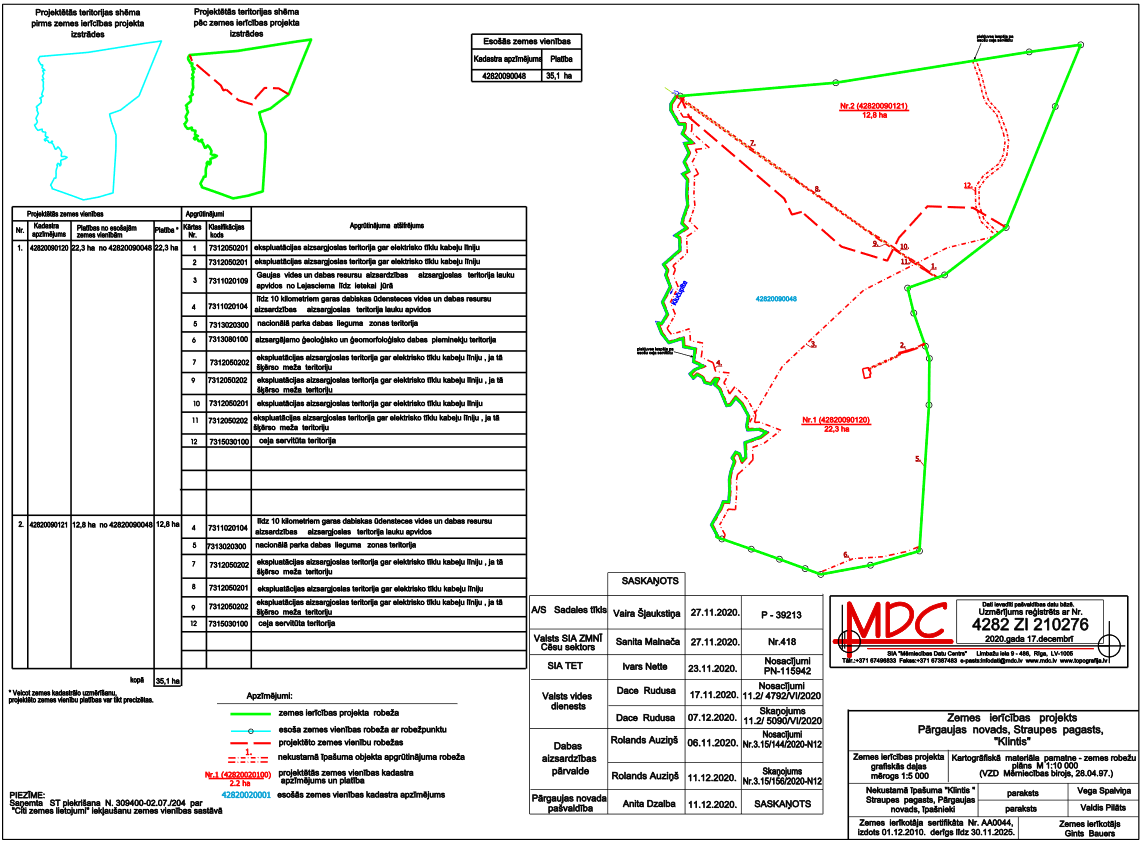 5.PIELIKUMSPārgaujas novada domes 28. 01.2021.sēdeslēmumam Nr. 9 (protokols Nr.1, 10. §)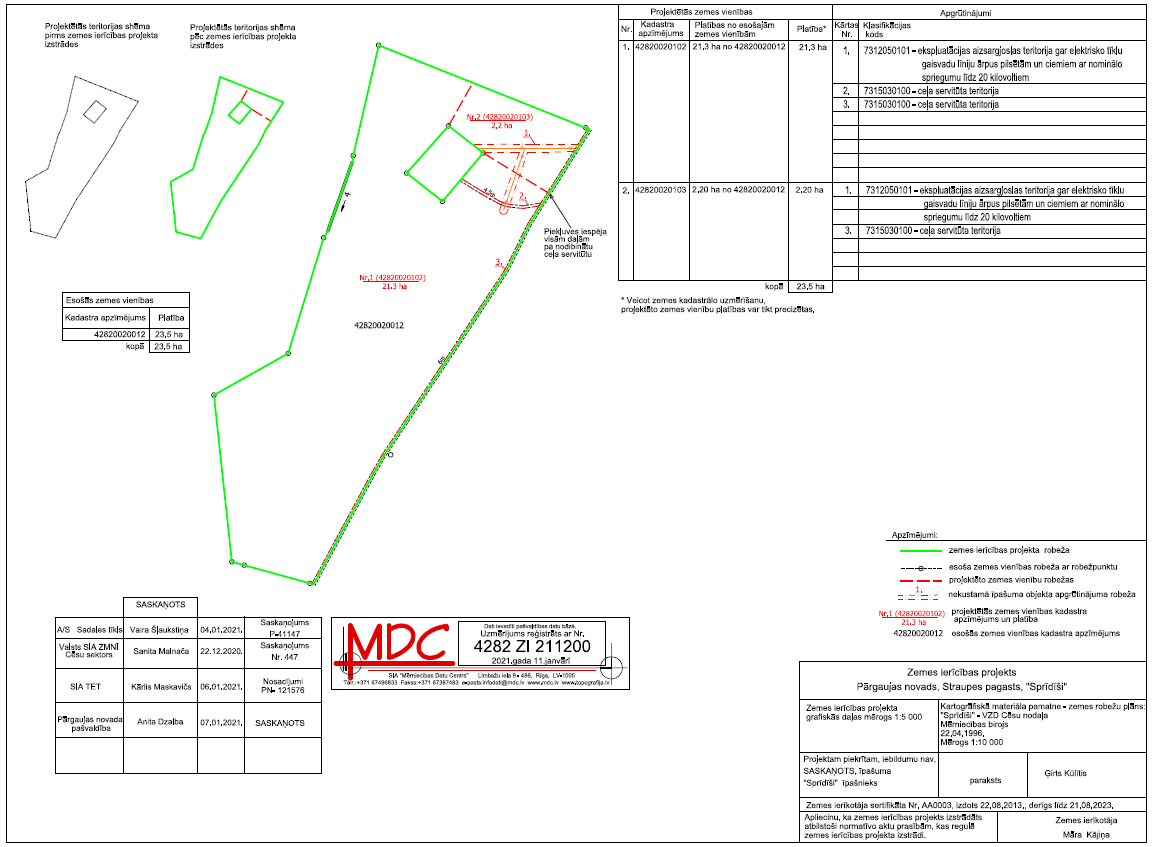 6.PIELIKUMSPārgaujas novada domes 28. 01.2021.sēdeslēmumam Nr. 11 (protokols Nr.1, 12. §)                          PĀRGAUJAS NOVADA PAŠVALDĪBA			Reģistrācijas Nr. 90009116276			„Iktes”, Stalbe, Stalbes pagasts, Pārgaujas novads, LV - 4151		              Tālrunis 64134426, fakss 64127833                                           e-pasts: pargaujasnovads@pargaujasnovads.lvPārgaujas novada Raiskuma pagastāSaistošie noteikumi Nr. 2
„Pārgaujas novada pašvaldības sabiedriskās kārtības noteikumi” Izdoti saskaņā ar
likuma „Par pašvaldībām” 43.panta pirmās daļas 4.punktuAdministratīvās atbildības likuma 2.panta trešo un ceturto daļuI. Vispārīgie jautājumi1. Saistošie noteikumi (turpmāk - noteikumi) nosaka sabiedriskās kārtības normas Pārgaujas novada pašvaldības  administratīvajā teritorijā un paredz atbildību par noteikumu neievērošanu.2. Noteikumos lietotie termini:2.1. sabiedriska vieta – publiskā lietošanā esoši publiski objekti Pārgaujas novada pašvaldības administratīvajā teritorijā, turpmāk tekstā – Sabiedriska vieta;2.2. atpūtas vieta – aprīkota Sabiedriska vieta, kas paredzēta atpūtai, tai skaitā bērnu rotaļu laukumi un ierīkotās pastaigu takas, turpmāk tekstā – Atpūtas vieta;2.3. sīkie atkritumi – sērkociņi, izsmēķi, saulespuķu un citu augu sēklu un riekstu čaulas, papīri, košļājamā gumija, pudeles un skārda bundžas, plastmasas un stikla izstrādājumi u.tml.,  turpmāk tekstā – Sīkie atkritumi.

II. Aizliegumi, ierobežojumi un atbildība par to neievērošanu3. Sabiedriskās vietās nav atļauts:3.1. sēdēt, stāvēt, gulēt uz atpūtas soliņu atzveltnēm, ierīkotās atpūtas vietās turēt kājas uz galda; 3.2. pie ūdenstilpēm, kur tas aizliegts, nav atļauts peldēties, mazgāties, publiskās peldvietās peldināt mājdzīvniekus, makšķerēt.4. Mehānisko transporta līdzekli aizliegts:4.1. iebraukt un novietot sporta un atpūtas laukumos, parkos, zaļajā zonā vai citās vietās, kas nav domātas šādam nolūkam;4.2. daudzdzīvokļu māju kvartālos novietot pagalma zaļajā zonā;4.3. mazgāt un profilaktiski apkopt (eļļas vai citu dzinēja šķidrumu nomaiņa, motora mazgāšana u.tml.) daudzdzīvokļu namu pagalmos, sabiedriskā vietās un zaļajā zonā;4.4. novietot un turēt Pašvaldības administratīvās teritorijas zaļajā zonā (izņemot specializētas autostāvvietas, uzņēmumu slēgtās teritorijas, garāžas vai speciālās auto kapsētas).5. Nav atļauts braukt ar transporta līdzekli pa aizsalušām ūdenstilpēm (ezeriem, dīķiem, upēm).6. Sabiedriskajās vietās Pašvaldības administratīvajā teritorijā nav atļauts:6.1. dedzināt sadzīves atkritumus( plastmasas, gumijas u.c.), apdzīvotās vietās, dzīvojamo māju teritorijā, daudzdzīvokļu māju pagalmos dedzināt lapas;6.2. atrasties ar atvērtu alus vai cita alkoholiskā dzēriena iepakojumu, izņemot speciāli atļautās vietās, kurās alkoholiskie dzērieni tiek pārdoti patērēšanai uz vietas.7. Nevienam nav tiesību:7.1. izmantot pirotehniskos izstrādājumus laikā no pulksten 23.00 līdz pulksten 7:00, ja tas nav saskaņots ar Pašvaldību, izņemot valsts noteiktajās svētku dienās; 7.2. pārvietot valsts un pašvaldības informatīvās zīmes (aizlieguma, brīdinājuma, ierobežojuma u.c. zīmes);7.3. atrasties neapdzīvotās vai saimnieciskajai darbībai neizmantotās ēkās un telpās. Kā arī būvēs, kuras ir pilnīgi vai daļēji sagruvušas, vai neapsaimniekotas;7.4. bez saskaņošanas Pašvaldībā izvietot afišas, plakātus, reklāmas un paziņojumus pie Pašvaldības informatīvā dēļa. 6. Nekustamā īpašuma īpašnieka, valdītāja, lietotāja, nomnieka pienākums ir:6.1. uzturēt kārtībā viņam piederošās, valdījumā, lietošanā vai nomā esošās ēkas, būves, žogus;6.2. uzturēt kārtībā tam piederošo teritoriju, mazdārziņu, mājas apkārtni (apgriezt dzīvžogu, sakārtot malkas un citu kurināmo materiālu vietas, nopļaut zāli, zāles garums nedrīkst pārsniegt 20 cm, u.tml.);6.3. attīrīt no gružiem, sniega, ledus un lāstekām ēku, būvju jumtu karnīzes, notekcaurules vietās, kur tas var apdraudēt apkārtējo cilvēku dzīvību un veselību;6.4. nodrošināt dzīvojamo māju numurzīmju un nosaukumu uzrakstu izgatavošanu un piestiprināšanu pie īpašuma, kā arī nosaukuma izvietošanu piebraucamā ceļa sākumā.7. Daudzdzīvokļu dzīvojamo māju koplietošanas telpās aizliegts nakšņot.8. Juridisko personu pienākums neatkarīgi no gada laika ir kopt un uzturēt kārtībā visu tām piederošo, valdījumā esošo ēku piegulošo teritoriju.9. Par noteikumos  noteikto aizliegumu neievērošanu izsaka brīdinājumu vai piemēro naudas sodu fiziskajām personām no 2 naudas soda vienībām (10 euro) līdz 14 naudas soda vienībām (70 euro), juridiskajām personām no 2 naudas soda vienībām (10 euro) līdz 100 naudas soda vienībām (500 euro). III. Noteikumu izpildes kontrole un administratīvā atbildība par noteikumu neievērošanu10.Administratīvā pārkāpuma procesu līdz administratīvā pārkāpuma lietas izskatīšanai par šo Noteikumu pārkāpšanu ir tiesīgas veikt:10.1. Valsts policijas amatpersonas;10.2. Pārgaujas novada pašvaldības (turpmāk – Pašvaldība) policijas amatpersonas.11. Izskatīt administratīvā pārkāpuma lietas, pieņemt lēmumus un piemērot Noteikumos paredzētos administratīvos sodus ir pilnvaroti:11.1. Pašvaldības policijas amatpersonas;11.2. Pašvaldības Administratīvā komisija.12. Visos gadījumos administratīvā pārkāpuma lietas par Noteikumu pārkāpumiem, ko izdarījušas nepilngadīgas personas Pārgaujas novada administratīvajā teritorijā, izskata Pašvaldības Administratīvā komisija.IV. Noslēguma jautājumi11. Administratīvā pārkāpuma lietā pieņemto lēmumu var pārsūdzēt rajona (pilsētas) tiesā fiziskā persona atbilstoši deklarētajai dzīvesvietai, bet juridiskā persona —atbilstoši juridiskajai adresei. Ja personai nav deklarētās dzīvesvietas Latvijā vai juridiskās personas adrese neatrodas Latvijā, lēmumu administratīvā pārkāpuma lietā var pārsūdzēt rajona (pilsētas) tiesā atbilstoši administratīvā pārkāpuma konstatēšanas vietai.12. Ar šo noteikumu spēkā stāšanās dienu atzīt par spēku zaudējušiem Pārgaujas  novada pašvaldības 2014. gada 19. jūnija saistošos noteikumus nr. 11 „Par sabiedrisko kārtību Pārgaujas novada pašvaldības administratīvajā teritorijā”. 13. Noteikumi stājas spēkā  nākamajā dienā pēc to publicēšanas Pašvaldības informatīvajā izdevumā „Pārgaujas Novada Vēstis”.Domes priekšsēdētājs  			/paraksts/ 			Hardijs VENTSPaskaidrojuma rakstsSAISTOŠAJIEM NOTEIKUMIEM Nr. 2„Pārgaujas novada pašvaldības sabiedriskās kārtības noteikumi”7. PIELIKUMSPārgaujas novada domes 28. 01.2021.sēdeslēmumam Nr. 12 (protokols Nr.1, 13. §)                          PĀRGAUJAS NOVADA PAŠVALDĪBA			Reģistrācijas Nr. 90009116276			„Iktes”, Stalbe, Stalbes pagasts, Pārgaujas novads, LV - 4151		              Tālrunis 64134426, fakss 64127833                                           e-pasts: pargaujasnovads@pargaujasnovads.lvPārgaujas novada Raiskuma pagastāSAISTOŠIE NOTEIKUMI Nr. 3  „Grozījumi Pārgaujas novada domes 2019. gada 24.oktobra saistošajos noteikumos Nr.6 „Pārgaujas novada teritorijas kopšana un būvju uzturēšana” ”Izdoti saskaņā ar likuma „Par pašvaldībām”43.panta pirmās daļas 5.un 6.punktu Izdarīt Pārgaujas novada Domes 2019. gada 24. oktobra saistošajos noteikumos Nr. 6 „Pārgaujas novada teritorijas kopšana un būvju uzturēšana” (turpmāk – Noteikumi) šādus grozījumus:Izteikt Noteikumu 12. punktu šādā redakcijā:„12. Administratīvā pārkāpuma procesu par Noteikumu pārkāpšanu līdz administratīvā pārkāpuma lietas izskatīšanai veic:12.1. pašvaldības Vidi degradējošu, sabrukušu vai cilvēku drošību apdraudošu ēku/būvju un nekoptu  teritoriju komisija;12.2. Pārgaujas  novada Pašvaldības policijas amatpersonas.”Papildināt Noteikumus ar 12.1 punktu šādā redakcijā:„12.1Administratīvā pārkāpuma lietas izskata pašvaldības Administratīvā komisija.”Izteikt Noteikumu 13. punktu šādā redakcijā:„13. Par noteikumu prasību neievērošanu piemēro brīdinājumu vai naudas sodu fiziskajām personām līdz 70 naudas soda vienībām ( 350 euro), juridiskajām personām līdz 280 naudas soda vienībām. (1400 euro) ”.Domes priekšsēdētājs 			/paraksts/ 				Hardijs VENTSPaskaidrojuma rakstsSAISTOŠAJIEM NOTEIKUMIEM Nr. 3Grozījumi Pārgaujas novada domes 2019. gada 24. oktobra saistošajos noteikumos Nr. 6 „Pārgaujas novada teritorijas kopšana un būvju uzturēšana”8.PIELIKUMSPārgaujas novada domes 28. 01.2021.sēdeslēmumam Nr. 13 (protokols Nr.1, 14. §)                          PĀRGAUJAS NOVADA PAŠVALDĪBA			Reģistrācijas Nr. 90009116276			„Iktes”, Stalbe, Stalbes pagasts, Pārgaujas novads, LV - 4151		              Tālrunis 64134426, fakss 64127833                                           e-pasts: pargaujasnovads@pargaujasnovads.lvPārgaujas novada Stalbes pagastāSAISTOŠIE NOTEIKUMI Nr. 4 „Grozījumi Pārgaujas novada domes 2010. gada 17.jūnija saistošajos noteikumos Nr.32 „Mājdzīvnieku turēšanas noteikumi Pārgaujas novadā””Izdoti saskaņā ar LR likuma„Par pašvaldībām” 21. panta pirmās daļas 16. punktu,43. panta pirmās daļas 10. punktuIzdarīt Pārgaujas novada Domes 2010. gada 17. jūnija saistošajos noteikumos Nr. 32 „Mājdzīvnieku turēšanas noteikumi Pārgaujas novadā”  (turpmāk – Noteikumi) šādus grozījumus:Izslēgt Noteikumu 1.4. punktu.Izslēgt Noteikumu 2.4.2. apakšpunktu. Izteikt Noteikumi 4.2. punktu šādā redakcijā: „4.2. Klaiņojošo suņu, neatkarīgi no to šķirnes, tajā skaitā arī ar uzpurni un/vai kakla siksnu ar tajā esošo informāciju, un klaiņojošo kaķu izķeršana organizē Pašvaldība.”Izslēgt  Noteikumu  4.3., 4.4., 4.5. punktos vārdu „Lācīši”. Izteikt Noteikumu 5.4. punktu šādā redakcijā: „5.4. Kontrolēt šo Noteikumu prasību izpildi un veikt administratīvā pārkāpuma procesu par Noteikumu pārkāpšanu līdz administratīvā pārkāpuma lietas izskatīšanai ir tiesīgas Pārgaujas novada pašvaldības policijas amatpersonas.”Izteikt Noteikumu 5.5. punktu šādā redakcijā: „5.5.Administratīvā pārkāpuma lietu izskata Pārgaujas novada  pašvaldības Administratīvā komisija.”Izteikt Noteikumu 5.6. punktu šādā redakcijā: „5.6 Par noteikumu prasību neievērošanu piemēro brīdinājumu vai naudas sodu fiziskajām personām līdz 20 naudas soda vienībām (100 euro), juridiskajām personām līdz 40 naudas soda vienībām.(200 euro).”Izslēgt saistošo noteikumu 5.7 punktu.Domes priekšsēdētājs 			/paraksts/ 				Hardijs VENTSPaskaidrojuma rakstsSAISTOŠAJIEM NOTEIKUMIEM Nr.4Grozījumi Pārgaujas novada domes 2010. gada 17. jūnija saistošajos noteikumos Nr. 32 „Mājdzīvnieku turēšanas noteikumi Pārgaujas novadā”9.PIELIKUMSPārgaujas novada domes 28. 01.2021.sēdeslēmumam Nr.17 (protokols Nr.1, 18. §)SAISTOŠIE NOTEIKUMI Nr. 5Par trūcīgas un maznodrošinātas mājsaimniecības statusuIzdoti saskaņā ar likuma „Par pašvaldībām”  43. panta pirmās daļas 13.punktu,Sociālo pakalpojumu un sociālās palīdzības likuma 33. un 36.pantu Vispārīgie jautājumi        1. Šie noteikumi nosaka trūcīgas un maznodrošinātas mājsaimniecības statusa noteikšanas kārtību un minimālo ienākumu sliekšņus sociālās palīdzības saņemšanai.Lai saņemtu sociālo palīdzību un izvērtētu mājsaimniecības atbilstību trūcīgas vai maznodrošinātas mājsaimniecības statusam, viena no mājsaimniecības personām vēršas pašvaldības Sociālajā dienestā ar iesniegumu, ko parakstījušas mājsaimniecības pilngadīgās personas.Sociālais dienests, ja nepieciešams, apseko iesniedzēja norādīto faktisko dzīvesvietu. Minimālie ienākumu sliekšņi sociālās palīdzības saņemšanaiGarantētais minimālais ienākumu slieksnis ir 109 euro pirmajai vai vienīgajai personai mājsaimniecībā un 76 euro pārējām personām mājsaimniecībā.Trūcīgas mājsaimniecības ienākumu slieksnis ir 272 euro pirmajai vai vienīgajai personai mājsaimniecībā un 190 euro pārējām personām mājsaimniecībā.Maznodrošinātas mājsaimniecības ienākumu slieksnis 327 euro pirmajai vai vienīgajai personai mājsaimniecībā un 229 euro pārējām personām mājsaimniecībā.Sociālās palīdzības pabalstu piešķiršanas nosacījumi Pašvaldības sociālais dienests pirms lēmuma pieņemšanas par sociālās palīdzības pabalsta piešķiršanu mājsaimniecībai vai atsevišķai personai mājsaimniecībā izvērtē mājsaimniecības kopējos materiālos resursus, izmantojot valsts un pašvaldības informācijas sistēmās esošos datus un ievērojot šādus kritērijus:Par ienākumiem neuzskata ģimenes valsts pabalstu un piemaksas pie šā pabalsta, bērna invalīda kopšanas pabalstu, pabalstu invalīdam, kuram nepieciešama kopšana, pabalstu par asistenta izmantošanu, pabalstu transporta izdevumu kompensēšanai invalīdam, kuram ir apgrūtināta pārvietošanās, pabalstu ar celiakiju slimam bērnam, pabalstus bērna piedzimšanas un personas nāves gadījumā, sociālās garantijas bārenim un bez vecāku gādības palikušam bērnam pēc ārpusģimenes aprūpes beigšanās, studējošā kredītu, stipendijas personām, kuras mācās vai studē, līdz minimālās mēneša darba algas apmēram, bērna, kas jaunāks par 18 gadiem, ienākumus no algota darba vai pašnodarbinātības līdz minimālās mēneša darba algas apmēram, personai sniegto finansiālo atbalstu par dalību aktīvajos nodarbinātības pasākumos, izņemot pasākumus ar darba līgumu slēgšanu, algotos pagaidu sabiedriskos darbus, dotāciju bezdarbnieka ikmēneša ienākumiem komercdarbības un pašnodarbinātības uzsākšanai, kompensāciju kriminālprocesā cietušai personai, atlīdzību par asins vai asins komponentu ziedošanu, pārmaksāto iedzīvotāju ienākuma nodokļa atmaksu, līdzekļus, kas gūti no labdarības fondiem, un sociālo kampaņu rezultātā gūto materiālo labumu noteiktam mērķim, vienreizējo finansiālo atbalstu bēglim vai alternatīvo statusu ieguvušai personai, kā arī šajā likumā noteiktos pašvaldības sociālās palīdzības pabalstus un pašvaldību brīvprātīgo iniciatīvu pabalstus;Par īpašumu un naudas līdzekļu uzkrājumu neuzskata mājsaimniecības nekustamo īpašumu vai tā daļu, kur savu dzīvesvietu deklarējis un dzīvo iesniedzējs un pārējās personas, kurām ir kopīga saimniecība ar iesniedzēju, un nepieciešamo mājokļa kustamo mantu, darbam un izglītības iegūšanai nepieciešamo aprīkojumu, sociālajai funkcionēšanai nepieciešamos transportlīdzekļus, bet ne vairāk kā vienu vienību mājsaimniecībā un, ja mājsaimniecībā ir bērni, ne vairāk kā divas vienības mājsaimniecībā, zemes īpašumus līdz pieciem hektāriem mājsaimniecībai, kā arī šim nekustamajam īpašumam funkcionāli piederīgas saimniecības ēkas, kapitāla daļas vai īpašumus, kam uzlikts tiesu izpildītāja vai citas kompetentas institūcijas liegums ar to rīkoties vai kas atrodas atbrīvošanas no parādsaistībām, maksātnespējas vai likvidācijas procesā, vai no kā 12 mēnešu periodā nav gūti ienākumi saimnieciskās darbības apturēšanas dēļ, bērna nekustamo īpašumu un naudas līdzekļu uzkrājumu, kā arī naudas līdzekļu uzkrājumu mājsaimniecībai trūcīgas mājsaimniecības vienas personas ienākumu sliekšņa apmērā.Personai darbspējīgā vecumā, kura vēlas saņemt sociālās palīdzības pabalstus, izņemot pabalstu krīzes situācijā, un kura nestrādā, ir pienākums reģistrēties Nodarbinātības valsts aģentūrā un pildīt bezdarbnieka vai darba meklētāja pienākumus.Pamata sociālās palīdzības pabalstus un trūcīgas vai maznodrošinātas mājsaimniecības statusu piešķir:uz trim kalendāra mēnešiem, ja mājsaimniecībā ir vismaz viena persona       darbspējīgā vecumā;uz sešiem kalendāra mēnešiem, ja mājsaimniecībā nav nevienas personas darbspējīgā vecumā.Sociālā dienesta lēmuma apstrīdēšanas un pārsūdzības kārtībaSociālā dienesta pieņemto lēmumu var apstrīdēt Pārgaujas novada domē.  Pārgaujas novada domes pieņemto lēmumu var pārsūdzēt Administratīvā procesa    likuma noteiktajā kārtībā. Noslēguma jautājumiNoteikumi stājas spēkā nākamajā dienā pēc to publicēšanas bezmaksas informatīvajā izdevumā “Pārgaujas novada vēstis’’. Ar šo saistošo noteikumu spēkā stāšanos spēku zaudē:19.10.2017. saistošie noteikumi Nr.11. “Par trūcīgas ģimenes (personas) statusa noteikšanu Pārgaujas novadā”;18.12.2014. saistošie noteikumi Nr.20. “Kārtība, kādā ģimene vai atsevišķi dzīvojoša persona atzīstama par maznodrošinātu”.Domes priekšsēdētājs 				/paraksts/ 			           Hardijs VENTSPaskaidrojuma rakstsSaistošiem noteikumiem Nr. 5 “Par trūcīgas un maznodrošinātas mājsaimniecības statusu”10.PIELIKUMSPārgaujas novada domes 28. 01.2021.sēdeslēmumam Nr. 18 (protokols Nr.1, 19. §)PĀRGAUJAS NOVADA KULTŪRAS PROJEKTU KONKURSA NOLIKUMSIzdots saskaņā ar likuma "Par pašvaldībām"15. panta 1. daļas 5. punktu,41.panta pirmās daļas 2.punktuVISPĀRĒJIE JAUTĀJUMIPārgaujas novada kultūras projektu finansēšanas konkursa nolikums (turpmāk – Nolikums) nosaka kārtību, kādā Pārgaujas novada pašvaldība (turpmāk – Pašvaldība) piešķir finansējumu kultūras projektiem budžeta gada ietvaros.Pašvaldība kārtējā gada budžetā plāno līdzekļus kultūras projektu finansēšanai, kas tiek piešķirti Nolikumā noteiktajā kārtībā.Kultūras projektu konkursu organizē Pašvaldība, izsludinot konkursu vismaz vienu reizi gadā, ja konkursā netiek apgūts viss plānotais finansējums, Pašvaldība var izsludināt jaunu konkursu attiecīgā kalendārā gada ietvaros.Konkurss tiek izsludināts Pašvaldības mājas lapā www.pargaujasnovads.lv sadaļā “Kultūra” un Pašvaldības informatīvajā laikrakstā “Pārgaujas Novada Vēstis”.Konkursā var piedalīties jebkura fiziska vai juridiska persona. Projekts jārealizē Pārgaujas novada teritorijā un jābūt pieejamam novada iedzīvotājiem.Viens projekta pieteicējs drīkst iesniegt līdz diviem projekta pieteikumiem.Pašvaldības finansējums vienam projektam nepārsniedz EUR 500, ietverot visus nodokļu maksājumus, kas saistīti ar projekta kopējām izmaksām. Projektam var būt arī sponsoru līdzfinansējums, ja kopējais projekta realizācijai nepieciešamais finansējums pārsniedz EUR 500.  Šādos gadījumos projekta budžetā – izdevumu tāmē jāuzrāda arī sponsoru līdzfinansējums, un jāiesniedz arī rakstisks sponsora apliecinājums par noteiktā projekta līdzfinansēšanu. Konkursa kopējais finansējums 2021. gadam ir EUR 2000.KONKURSA MĒRĶISKonkursa mērķis ir sekmēt jaunradi un atbalstu iedzīvotāju iniciatīvām, paplašinot kultūras produktu piedāvājumu Pārgaujas novadā un veicināt novada iedzīvotāju iesaisti kultūras norisēs.PROJEKTA ĪSTENOŠANAS NOSACĪJUMIProjekta īstenošanas laiks: 2021. gada 1. aprīlis – 2021. gada 31.decembris.Projektu vērtēšanas komisija var pieprasīt papildus iesniegt arī citu informāciju par projektu.Pretendents atbild par sniegto ziņu patiesumu.Projekta attiecināmās izmaksas:14.1. materiālu izmaksas;14.2. pakalpojumu izmaksas (darba alga, degviela u.c.);14.3. aprīkojuma iegādes izmaksas.Projekta neattiecināmās izmaksas:15.1. administratīvās izmaksas (projektu vadība);15.2. sakaru izdevumi;15.3. bankas izdevumi (konta uzturēšanas, pārskatījumi u.c.).Pašvaldība pēc līguma parakstīšanas ar projekta realizētāju 10 (desmit) darba dienu laikā ieskaita projekta finansējumu 100 % apmērā projekta pieteikumā norādītajā bankas kontā.Piešķirtais finansējums nevar tikt izmantots kā līdzfinansējums citu projektu realizācijai.PROJEKTA IESNIEGŠANAKonkursa nolikuma pielikumi pieejami Word formātā Pārgaujas novada pašvaldības mājaslapā www.pargaujasnovads.lv – sadaļā “Kultūra”.Projekta pieteikumu var iesniegt šādos veidos:Elektroniski, parakstot ar drošu elektronisko parakstu, nosūtot uz elektroniskā pasta adresi pargaujasnovads@pargaujasnovads.lv; Nosūtot drukātā formā pa pastu uz adresi: “Iktes”, Stalbe, Stalbes pagasts, Pārgaujas novads, LV-4151; Atstājot drukātā formātā pastkastē Pārgaujas novada pašvaldībā (adrese: „Iktes”, Stalbe, Pārgaujas novads); projekta pieteikuma elektroniskā versija (Teksts: PDF fails, Foto: JPG fails) jānosūta uz elektroniskā pasta adresi solveiga.ruska@pargaujasnovads.lv norādītajā projektu pieteikumu iesniegšanas termiņā.Projekta pieteikumu iesniegšanas laiks no 2021. gada 1. februāra līdz 2021. gada 10. martam.Projekta pieteikums jāsagatavo latviešu valodā, datordrukā uz A4 formāta  lapām.Pretendents, iesniedzot projekta pieteikumu, apņemas ievērot šā konkursa nolikuma noteikumus.PROJEKTU PIETEIKUMĀ IETVERTĀ INFORMĀCIJAProjekta pieteikums sastāv no:datorrakstā aizpildīta (1.Pielikums)*; pēc vēlēšanās – cita informācija, ko projekta iesniedzējs uzskata par svarīgu, un, kas papildina projekta idejas izklāstu – fotogrāfijas, skices u.c.;rakstisks sponsora apliecinājums par līdzfinansējuma piešķiršanu projekta īstenošanai, ja projekta realizācijai piesaistīts kāds cits papildus ārējais finansējums;Projektu vērtēšanas komisija var pieprasīt papildus iesniegt arī citu informāciju par projektu.Projekta pieteikumā iekļaujamās aktivitātes un pasākumi organizējami līdz attiecīgā kalendārā gada beigām.Pretendents atbild par sniegto ziņu patiesumu.Jautājumos par Konkursa nolikumu, kā arī projekta pieteikuma sagatavošanu, sazināties ar Kultūras nodaļas vadītāju Solveigu RUSKU (tel. 29171764, e-pasts: solveiga.ruska@pargaujasnovads.lv).PROJEKTA PIETEIKUMA VĒRTĒŠANAS KĀRTĪBA UN LĪGUMA SLĒGŠANAKonkursam iesniegtos projektu pieteikumus vērtē Pašvaldības izveidota Konkursa vērtēšanas komisija (turpmāk-Komisija). Komisijas sastāvā ir: Pārgaujas novada domes priekšsēdētājs Hardijs VENTS, Komisijas priekšsēdētājs;Komisijas locekļi:Pārgaujas novada domes deputāte Guna RUKŠĀNE;Pārgaujas novada pašvaldības izpilddirektore Maruta DRUBIŅA;Pārgaujas novada pašvaldības Finanšu nodaļas vadītāja Līga MEDNE;Pārgaujas novada pašvaldības sabiedrisko attiecību un jaunatnes lietu speciāliste Iluta BALODE;Pārgaujas novada pašvaldības tūrisma organizatore Rudīte VASILE;Pārgaujas novada pašvaldības kultūras nodaļas vadītāja, kultūras pasākumu organizatore SOLVEIGA RUSKA;Viens, pēc Komisijas ieskata, ārējais eksperts, kas tiešā veidā nav saistīts ar pašvaldības darbu;Komisija ir tiesīga pieņemt lēmumu, ja komisijas sēdē piedalās vismaz četri komisijas locekļi;Komisijas sekretāre: Pārgaujas novada kultūras pasākumu vadītāja Santa KUŠĶE.Maksimālais novērtējums katram projekta pieteikumam ir 100 punkti.Projekta pieteikumu	vērtēšanas	kritēriji	un	maksimālais	kritērijam piešķiramo punktu skaits:Projekta aktualitāte un piedāvāto ideju oriģinalitāte no 0-25 punkti;Projekta nozīmīgums Pārgaujas novada iedzīvotājiem  no 0 - 20 punkti;Projekta pieteikumā ir skaidri definēti projekta mērķis, projekta realizācijas gaita un rezultāti  no 0-15 punkti;Projekta mērķauditorija  ir skaidri  definēta, norādīts plāns mērķauditorijas uzrunāšanai un iesaistīšanai projekta realizēšanā no 0 -15 punkti;Projekta finansēšanai nepieciešamie līdzekļi un to pamatotība no 0-15 punkti;Pretendenta līdzšinējās darbības pieredze un iespēja realizēt projektu no 0-10 punkti;Konkursa pieteikuma iesniegšanas, noformējuma un satura kritērijiem neatbilstoši projektu pieteikumi netiek vērtēti.Konkursa komisijas sekretārs apkopo komisijas locekļu individuālo vērtējumus un aprēķina vidējo skaitu katram projektam.Vienādu punktu skaita gadījumā komisijas priekšsēdētājam ir tiesības pieņemt lēmumu par uzvarētāju. Finansējums  prasītajā  apmērā  tiek  piešķirts  projektu  pieteikumiem  ar  lielāko saņemto punktu skaitu konkursam piešķirtā budžeta ietvaros. Konkursa rezultāti tiks paziņoti līdz 2021. gada 20. martam, sazinoties ar projektu iesniedzējiem pa  norādīto e-pastu vai tālruni. Konkursa rezultāti tiks publicēti arī Pašvaldības mājaslapā www.pargaujasnovads.lv, sadaļā “Kultūra”.Ar apstiprināto projektu iesniedzējiem Pašvaldība slēgs  par projekta īstenošanu. Pretendents, ar kuru tiek slēgts līgums, pirms līguma noslēgšanas iesniedz precizētu projekta tāmi, kas tiek pievienota līguma pielikumā un ir neatņemama tā sastāvdaļa.Projekta īstenošanas termiņu izmaiņas, kā arī citi grozījumi un papildinājumi, kas radušies projekta īstenošanas gaitā, ir spēkā tad, ja pašvaldība un finansējuma saņēmējs par to ir vienojušies rakstveidā. Ja šādas izmaiņas rodas pēc konkursa rezultātu apstiprināšanas, bet pirms projekta finansēšanas līguma noslēgšanas, projekta iesniedzējs par to nekavējoties informē Pašvaldību. Šādā gadījumā Komisija izskata iesniegto izmaiņu atbilstību sākotnēji iesniegtajam projektam un lemj par projekta tālāko virzību.Projekta iesniedzējs, kurš saņēmis līdzfinansējumu, mēnesi pirms projektā plānotajiem pasākumiem (izstādes, izrādes, koncerti, meistarklases u.c..) par to informē Pašvaldību.Projektā plānotos pasākumus Pašvaldība iekļauj novada pasākumu plānos, mājaslapā  www.pargaujasnovads.lv.Pēc projekta īstenošanas Pašvaldībā jāiesniedz noteiktas formas saturiskā un finanšu atskaite (2.Pielikums)* - drukātā veidā Pašvaldības klientu apkalpošanas centrā (adrese: „Iktes”, Stalbe, Pārgaujas novads), atskaites elektroniskā versija (Teksts: PDF fails, Foto: JPG fails) jānosūta uz elektroniskā pasta adresi pargaujasnovads@pargaujasnovads.lv, pievienojot atskaitei grāmatvedības dokumentu oriģinālu kopijas (rēķinus, čekus, kvītis, līgumus, pieņemšanas - nodošanas aktus u.c.).Vienlaikus ar saturisko un finanšu atskaiti elektroniski uz pargaujasnovads@pargaujasnovads.lv jānosūta arī projekta fotogrāfijas (JPG fails) un īss brīvas formas apraksts par projekta īstenošanu, kas paredzēts ievietošanai Pašvaldības mājaslapā un sociālajos tīklos, kā arī Pašvaldības informatīvajā izdevumā “Pārgaujas Novada Vēstis”. Atskaite jāiesniedz 10 dienu laikā pēc projekta īstenošanas. Ja projekts netiek īstenots vispār, jāveic saņemtā finansējuma atmaksa Pašvaldībai, savstarpēji laikus vienojoties par saņemtā finansējuma atgriešanas kārtību un laiku. PIELIKUMS Pārgaujas novada pašvaldības  Kultūras projektu konkursa nolikumamPROJEKTA  VEIDLAPAPārgaujas novada pašvaldībaskultūras projektu konkursam1.Informācija par projekta pieteicēju2.Projekta apraksts 10. Projekta tāme (EUR)(Tāmes rindas var tikt dzēstas un papildinātas atbilstoši projekta vajadzībām, detalizēti norādot kādas izmaksām plānotas projekta realizēšanai.)Pārzinis – Pārgaujas  novada pašvaldība, reģ. Nr. 90009116276, juridiskā adrese: „Iktes”, Stalbe, Stalbes  pag., Pārgaujas novads, LV-44151 veiks personas datu apstrādi “Pārgaujas novada pašvaldības kultūras projektu konkursa” vajadzībām.Papildus informāciju par minēto personas datu apstrādi var iegūt Pārgaujas novada pašvaldības informatīvajā vietnē www.pargaujasnovads.lv, sadaļā – privātuma politika, klātienē Pārgaujas novada pašvaldībā „Iktes”, Stalbe, Stalbes  pag., Pārgaujas novads, LV-4151 vai Pārgaujas novada pašvaldības struktūrvienībās. PIELIKUMS Pārgaujas novada pašvaldības  Kultūras projektu konkursa nolikumamSATURISKĀ UN FINANŠU ATSKAITE    Pārgaujas novada pašvaldībaskultūras projektu konkursam1.Informācija par projekta pieteicēju4. FINANSĒJUMA IZLIETOJUMA ATSPOGUĻOJUMS:(Vajadzības gadījumā tabulas ailes var tikt papildinātas).PIELIKUMS:Grāmatvedības attaisnojošo dokumentu un maksājumu uzdevumu kopijas uz ____ lapām.Pārzinis – Pārgaujas  novada pašvaldība, reģ. Nr. 90009116276, juridiskā adrese: „Iktes”, Stalbe, Stalbes  pag., Pārgaujas novads, LV-44151 veiks personas datu apstrādi “Pārgaujas novada pašvaldības kultūras projektu konkursa” vajadzībām.Papildus informāciju par minēto personas datu apstrādi var iegūt Pārgaujas novada pašvaldības informatīvajā vietnē www.pargaujasnovads.lv, sadaļā – privātuma politika, klātienē Pārgaujas novada pašvaldībā „Iktes”, Stalbe, Stalbes  pag., Pārgaujas novads, LV-4151 vai Pārgaujas novada pašvaldības struktūrvienībās.Pielikums Nr.1Pielikums Nr.1Pielikums Nr.1BUDŽETA
IEŅĒMUMU  TĀME 2021. gadamBUDŽETA
IEŅĒMUMU  TĀME 2021. gadamBUDŽETA
IEŅĒMUMU  TĀME 2021. gadamKONSOLIDĒTAIS BUDŽETSKONSOLIDĒTAIS BUDŽETSKONSOLIDĒTAIS BUDŽETSRādītāju nosaukumiBudžeta kategoriju kodiApstiprināts 2021. gadamRādītāju nosaukumiBudžeta kategoriju kodiEURI IEŅĒMUMI - kopā5070918.00123IENĀKUMA NODOKĻI1.0.0.0.2007219.00  IEDZĪVOTĀJU IENĀKUMU NODOKLIS  1.1.0.0.2007219.00    Saņemts no VK sadales konta IEPRIEKŠĒJĀ gada IIN    1.1.1.1.38738.00    Saņemts no VK sadales konta PĀRSKATA gada IIN    1.1.1.2.1968481.00ĪPAŠUMA NODOKĻI4.0.0.0.225100.00  Nekustamā īpašuma nodoklis  4.1.0.0.225100.00    Nekustamā īpašuma nodoklis par zemi    4.1.1.0.191986.00    NĪN par zemi kārtējā gada ieņēmumi      4.1.1.1.176986.00    Nekustamā īpašuma nodokļa par zemi iepriekšējo gadu parādi      4.1.1.2.15000.00    Nekustamā īpašuma nodoklis par ēkām    4.1.2.0.17734.00    Nekustamā īpašuma nodokļa par ēkām kārtējā gada maksājumi      4.1.2.1.15734.00    Nekustamā īpašuma nodokļa par ēkām parādi par iepriekšējiem gadiem      4.1.2.2.2000.00    Nekustamā īpašuma nodoklis par mājokļiem    4.1.3.0.15380.00    Nekustamā īpašuma nodokļa par mājokļiem kārtējā saimnieciskā gada ieņēmumi      4.1.3.1.14380.00    Nekustamā īpašuma nodokļa par mājokļiem parādi par iepriekšējiem gadiem      4.1.3.2.1000.00NODOKĻI PAR PAKALPOJUMIEM UN PRECĒM5.0.0.0.400000.00  Nodokļi un maksājumi par tiesībām lietot atsevišķas preces  5.5.0.0.400000.00    Dabas resursu nodoklis    5.5.3.0.400000.00    Dabas resursu nodoklis par dabas resursu ieguvi un vides piesārņošanu      5.5.3.1.400000.00VALSTS (PAŠVALDĪBU) NODEVAS UN KANCELEJAS NODEVAS9.0.0.0.1500.00  Valsts nodevas, kuras ieskaita pašvaldību budžetā  9.4.0.0.500.00    Valsts nodeva par civilstāvokļa aktu reģistrēšanu, grozīšanu un papildināšanu    9.4.5.0.500.00  Pašvaldību nodevas  9.5.0.0.1000.00    Pašvaldības nodeva par tirdzniecību publiskās vietās    9.5.1.4.500.00    Pašvaldības nodeva par reklāmas, afišu un sludinājumu izvietošanu publiskās vietās    9.5.1.7.500.00NAUDAS SODI UN SANKCIJAS10.0.0.0.400.00  Naudas sodi  10.1.0.0.400.00    Administratīvie Naudas sodi, ko uzliek pašvaldības    10.1.4.0.400.00    Naudas sodi, ko uzliek pašvaldības - pašvaldības policijas sods      10.1.4.2.100.00    Naudas sodi, ko uzliek pašvaldības - administ.sods      10.1.4.3.300.00PĀRĒJIE NENODOKĻU IEŅĒMUMI12.0.0.0.270.00  Nenodokļu ieņēmumi un ieņēmumi no zaudējumu atlīdzībām un kompensācijām  12.2.0.0.100.00    Zvejas tiesību noma    12.2.4.0.100.00  DAŽĀDI NENODOKĻU IEŅĒMUMI  12.3.0.0.170.00    Citi dažādi nenodokļu ieņēmumi    12.3.9.0.170.00    Par konkursu vai izsoles nolikumu      12.3.9.2.100.00    Līgumsodi un procentu maksājumi par saistību neizpildi      12.3.9.5.70.00IEŅĒMUMI NO PAŠVALDĪBAS ĪPAŠUMA PĀRDOŠANAS13.0.0.0.8000.00  Ieņēmumi no ēku un būvju īpašuma pārdošanas  13.1.0.0.8000.00VALSTS BUDŽETA TRANSFERTI18.0.0.0.2203429.00  Ieņēmumi no valsts budžeta pašvaldību pamatbudžetā  18.6.0.0.2203429.00    Pašvaldību saņemtie valsts budžeta transferti noteiktam mērķim    18.6.2.0.1221055.00    A.Bieziņa Raiskuma pamatskolas uzturēšanai un darba algai      18.6.2.1.639921.00    Pedagogu algu samaksai      18.6.2.2.272064.00    Brīvpusdienas -  dotācija      18.6.2.37000.00    Mērķdotācijas 5/6 g. pedagogu darba samaksai      18.6.2.5.62505.00    Mācību grāmatu un līdzekļu iegādei      18.6.2.7.5875.00    Asistentu pakalpojumiem      18.6.2.9.1330000.00    Audžuģimenēm      18.6.2.9.141440.00    Autoceļu fonda līdzekļi      18.6.2.10.200265.00    Pagaidu algotie darbi -  STIPENDIĀTI      18.6.2.111985.00    Pumpurs projekts -ES    18.6.3.0.14000.00    LAD Vietas potenciāla attīstības iniciatīvas    18.6.3.0.224000.00    Kompetences Proj.Nr.8.3.2.2.    18.6.3.0.108000.00    PFIF ieņēmumi    18.6.4.0.946374.00PAŠVALDĪBU BUDŽETU TRANSFERTI19.0.0.0.50000.00  IEŅĒMUMI PAŠVALDĪBU BUDŽETĀ NO CITĀM PAŠVALDĪBĀM  19.2.0.0.50000.00    Ieņēmumi izglītības funkciju nodrošināšanai    19.2.1.0.50000.00    Savstarpējie norēķini - skolas      19.2.1.1.50000.00MAKSAS PAKALPOJUMI21.0.0.0.175000.00  Ieņēmumi no IESTĀŽU maksas pakalpojumiem  21.3.0.0.175000.00    IEŅĒMUMI PAR NOMU UN ĪRI    21.3.8.0.27000.00    Ieņēmumi par telpu  nomu      21.3.8.1.10000.00    Ieņēmumi par zemes nomu      21.3.8.4.7000.00    Pārējie ieņēmumi par nomu un īri      21.3.8.9.10000.00    Ieņēmumi par pārējiem budžeta iestāžu maksas pakalpojumiem    21.3.9.0.148000.00    Ieņēmumi par biļešu realizāciju      21.3.9.3.2000.00    Ieņēmumi par biļešu realizāciju Lielstraupes pils      21.3.9.3.1.10000.00    Ieņēmumi par dzīvokļu un komunālajiem pakalpojumiem      21.3.9.4.130000.00    Citi ieņēmumi par maksas pakalpojumiem      21.3.9.9.6000.00    Ieņēmumi par kapu pakalpojumiem        21.3.9.9.2.1000.00    Ieņēmumi par pārējiem pakalpojumiem        21.3.9.9.3.5000.00Pielikums Nr.2Pielikums Nr.2Pielikums Nr.2BUDŽETS

 IZDEVUMU TĀME 2021. gadamBUDŽETS

 IZDEVUMU TĀME 2021. gadamBUDŽETS

 IZDEVUMU TĀME 2021. gadamKONSOLIDĒTAIS BUDŽETSKONSOLIDĒTAIS BUDŽETSKONSOLIDĒTAIS BUDŽETSRādītāju nosaukumiBudžeta kategoriju kodiApstiprināts 2021. gadamRādītāju nosaukumiBudžeta kategoriju kodiEURII IZDEVUMI - kopā6733532.00123Izdevumi atbilstoši funkcionālajām kategorijāmIzdevumi atbilstoši funkcionālajām kategorijāmIzdevumi atbilstoši funkcionālajām kategorijāmVispārējie valdības dienesti01.000582039.00Sabiedriskā kārtība un drošība03.000106868.00Ekonomiskā darbība04.00092130.00Vide05.000107422.00Teritoriju un mājokļu apsaimniekošana06.0002436131.00Atpūta, kultūra un reliģija08.000580006.00Izglītība09.0002435217.00Sociālā aizsardzība10.000393719.00Izdevumi atbilstoši ekonomiskajām kategorijāmIzdevumi atbilstoši ekonomiskajām kategorijāmIzdevumi atbilstoši ekonomiskajām kategorijāmAtlīdzība10002839459.00  ATALGOJUMS  11002199900.00  Darba devēja valsts sociālās apdrošināšanas obligātās iemaksas, sociāla rakstura pabalsti  1200639559.00Preces un pakalpojumi20001742975.00  KOMANDĒJUMI UN DIENESTA BRAUCIENI  210032999.00  PAKALPOJUMI  22001115739.00  KRĀJUMI, MATERIĀLI, BIROJA PRECES  2300557118.00  Izdevumi periodikas iegādei bibliotēku krājumiem  24002780.00  BUDŽETA  NODOKĻU MAKSĀJUMI  250034339.00Subsīdijas un dotācijas3000115210.00PROCENTU IZDEVUMI40002000.00Pamatkapitāla veidošana50001464357.00  Nemateriālie ieguldījumi  510038000.00  Pamatlīdzekļi, ieguldījuma īpašumi un bioloģiskie aktīvi  52001426357.00Sociāla rakstura maksājumi un kompensācijas6000222335.00  Pensijas un sociālie pabalsti naudā  620041385.00  SOCIĀLIE PABALSTI NATŪRĀ  630038150.00  Pārējie klasifikācijā neminētie maksājumi iedzīvotājiem natūrā un kompensācijas  6400142800.00TRANSFERTI PAŠVALDĪBĀM7000347196.00  Pašvaldību budžeta kārtējo izdevumu transferti  7200347196.00Pielikums Nr.3. (Budžets)Pielikums Nr.3. (Budžets)Pielikums Nr.3. (Budžets)Pārskats par aizņēmumu saistību apmēruPārskats par aizņēmumu saistību apmēruPārskats par aizņēmumu saistību apmēruPārskats par aizņēmumu saistību apmēruPārskats par aizņēmumu saistību apmēruPārskats par aizņēmumu saistību apmēruAizņēmumi(euro)AizdevējsMērķisLīguma noslēgšanas datumsAizdevējsMērķisLīguma noslēgšanas datums2021202220232024turpmākajos gadospavisam (1.+2.+3.+4.)BDE123456Valsts kasePlāča ciema ūdenssaimniecības attīstībai26.06.201313,7260013,726Valsts kaseRozulas ciema ūdensaimniecības attīstībai23.08.20129,9969,9969,9969,99628,53668,520Valsts kaseDarbnīcas ēkas pārbūve par interešu centru27.05.20166,3246,3246,3246,32441,06466,360Valsts kaseSiltumtrases, katlu māja - Straupes pamatskola, rekonstrukcija20.08.20155,2045,2045,2045,20426,41347,229Valsts kaseStalbes vidusskolas ēkas energoefektivitātes paaugstināšana10.04.201429,89229,89229,89229,892127,041246,609Valsts kaseStraupes centra publiskāsteritorijas labiekārtošana un vieglo automašīnu stāvlaukuma izbūve pie Straupes pamatskolas20.08.20155,6125,6125,6125,61230,24152,689Valsts kaseStraupes pamatskolas fasādes vienkāršota renovācija un lietus ūdeņa drenāžas izbūve20.08.201411,23211,23211,23211,23253,35298,280Valsts kaseAutomašīnas iegāde30.09.20164,1044,1043,078011,286Valsts kaseERAF projekta "Kultūra, vēsture, arhitektūra Gaujas un laika lokos" īstenošana10.06.201924,38024,38024,38024,380231,610329,130Valsts kaseGrants ceļa "Mazaiskrogs -Irbēni"pārbūvei21.06.201817,55217,55217,55217,552149,192219,400Valsts kasePārgaujas novada pašvaldības grants ceļu pārbūvei16.05.201816,00816,00816,00816,008136,068200,100Valsts kaseRaiskuma pamatskolas iekšējo inženiertīklu rekonstrukcija12.04.201712,84812,84812,84812,84896,360147,752Valsts kaseStalbes vidusskolas struktūrvienības Raiskuma pamatskolas ēkas energoefektivitātes palielināšana - ēkas fasādes un jumta atjaunošana05.07.201819,97619,97619,97619,976169,796249,700Valsts kaseStraupes ciema ūdenstorņa atjaunošana05.07.201811,20411,20411,20411,20495,234140,050Valsts kaseStraupes sporta zāles pārbūve03.07.201714,03614,03614,03614,036105,270161,414Valsts kaseŠķūņa rekonstrukcijas projekts03.07.201723,28423,28423,28423,284174,630267,766Valsts kase/Starptautiskā rekonstrukcijas un attīstības bankaSporta zāles būvniecībai10.12.20048,7290008,729KOPĀ:xx234,107211,652210,626207,5481,464,8072,328,740Kopā saistības234,107211,652210,626207,5481,464,8072,328,740Saistību apjoms % no plānotajiem pamatbudžeta ieņēmumiemSaistību apjoms % no plānotajiem pamatbudžeta ieņēmumiemSaistību apjoms % no plānotajiem pamatbudžeta ieņēmumiem8.317.517.48xxPlānotie pamatbudžeta ieņēmumi bez plānotajiem transferta ieņēmumiem no valsts budžeta noteiktam mērķim (izņemot klimata pārmaiņu finanšu instrumenta finansējumu) un plānotajām iemaksām pašvaldību finanšu izlīdzināšanas fondā saimnieciskajā gadā:Plānotie pamatbudžeta ieņēmumi bez plānotajiem transferta ieņēmumiem no valsts budžeta noteiktam mērķim (izņemot klimata pārmaiņu finanšu instrumenta finansējumu) un plānotajām iemaksām pašvaldību finanšu izlīdzināšanas fondā saimnieciskajā gadā:Plānotie pamatbudžeta ieņēmumi bez plānotajiem transferta ieņēmumiem no valsts budžeta noteiktam mērķim (izņemot klimata pārmaiņu finanšu instrumenta finansējumu) un plānotajām iemaksām pašvaldību finanšu izlīdzināšanas fondā saimnieciskajā gadā:2,817,489N.p.k.Amata nosaukumsKods pēc profesiju klasifikatoraAmata vienību skaitsAmata saime atbilstoši MK  noteikumiemNr. 1075Amatu saimes līmenis atbilstoši MK noteikumiem Nr. 1075Mēnešalgas grupa Mēnešalgas maksimālais apmērsVadībaVadībaVadībaVadībaVadībaVadībaVadība1.Izpilddirektors1112 3811IVA1142264,-Kancelejas nodaļaKancelejas nodaļaKancelejas nodaļaKancelejas nodaļaKancelejas nodaļaKancelejas nodaļaKancelejas nodaļa2.Nodaļas vadītājs1219 11123IV101287,-3.Klientu apkalpošanas speciāliste/lietvede4222 071,523II A6899,-4.Datorsistēmu un datortīkla administrators2522 01119.5IIA91190,-5.Darba aizsardzības speciālists3119 0416III81093,-Attīstības plānošanas nodaļaAttīstības plānošanas nodaļaAttīstības plānošanas nodaļaAttīstības plānošanas nodaļaAttīstības plānošanas nodaļaAttīstības plānošanas nodaļaAttīstības plānošanas nodaļa6.Nodaļas vadītāja1213 23132IIC10 1287,-7.Teritorijas plānotājs2164 03151II91190,-8.Zemes lietu speciālists3334 08151I91190,-9.Sabiedrisko attiecību un jaunatnes lietu speciālists2432 08124I7996,--10.Tūrisma organizators3339 420,857II91190,-Juridiskā nodaļaJuridiskā nodaļaJuridiskā nodaļaJuridiskā nodaļaJuridiskā nodaļaJuridiskā nodaļaJuridiskā nodaļa11.Nodaļas vadītājs, jurists1213 23121VA121647,-12.Jurists2611 01121IIIB111382,-13.Iepirkumu speciālists3323 0112III A81093,-SpeciālistiSpeciālistiSpeciālistiSpeciālistiSpeciālistiSpeciālistiSpeciālistiSpeciālisti14.Saimniecības vadītājs5151 0333IIC91190,-Finanšu nodaļaFinanšu nodaļaFinanšu nodaļaFinanšu nodaļaFinanšu nodaļaFinanšu nodaļaFinanšu nodaļa15.Nodaļas vadītājs, galvenais grāmatvedis1213 23112.1IVA121647,-16.Nodokļu administrators4132 07312.3I81093,-17.Grāmatvedis4311 01214IIIA91190,-18.Algu grāmatvedis 4313 01114IIIA91190,-Kultūras nodaļaKultūras nodaļaKultūras nodaļaKultūras nodaļaKultūras nodaļaKultūras nodaļaKultūras nodaļa19.Nodaļas vadītājs, kultūras pasākumu organizators1213 23133IV101287,-20.Kultūras pasākumu vadītājs 3435 21133II 81093,-21.Bibliotekārs3433 01318.2II81093,-22.Apkopējs9112 013,513IIA2532,-Dzimtsarakstu nodaļaDzimtsarakstu nodaļaDzimtsarakstu nodaļaDzimtsarakstu nodaļaDzimtsarakstu nodaļaDzimtsarakstu nodaļaDzimtsarakstu nodaļa23.Dzimtsarakstu nodaļas vadītājs1213 230,546III101287,-Pašvaldības policijaPašvaldības policijaPašvaldības policijaPašvaldības policijaPašvaldības policijaPašvaldības policijaPašvaldības policija24.Pašvaldības policijas priekšnieks1219 07128.4IIC91190,-25.Vides aizsardzības inspektors3257 03126.3IIIA91190,-Sociālais dienestsSociālais dienestsSociālais dienestsSociālais dienestsSociālais dienestsSociālais dienestsSociālais dienests26.Dienesta vadītāja1344 03139V111382,-27.Sociālais darbinieks2635 01339IIIB91190,-28.Sociālais darbinieks darbam ar ģimeni un bērniem2635 03139IIIB91190,-29.Sociālās palīdzības organizators3412 03139IIIA81093,-30.Transportlīdzekļa vadītājs8322 01141II6899,-Tehniskie darbiniekiTehniskie darbiniekiTehniskie darbiniekiTehniskie darbiniekiTehniskie darbiniekiTehniskie darbiniekiTehniskie darbinieki31.Apkures iekārtas operators 8182 13413IV5802,-32.Attīrīšanas iekārtas operators3132 172,613IV5802,-33.Kapsētas pārzinis5151 205,413III4705,-34.Apkopējs9112 015,513IIA2532,-35.Sētnieks 9613 01113IIA2532,-36.Elektriķis7411 01113VII91190,-37.Remontstrādnieks9313 02513IV5802,-38.Mikroautobusa vadītājs8322 06141III7996,-SportsSportsSportsSportsSportsSportsSports39.Sporta zāles pārzinis5151  06148IA6899,-N.p.k.Amata nosaukumsKods pēc profesiju klasifikatoraAmata vienību skaitsMēnešalgas apmērsVadībaVadībaVadībaVadībaVadība1.Izpilddirektors1112 3811783.00Kancelejas nodaļaKancelejas nodaļaKancelejas nodaļaKancelejas nodaļaKancelejas nodaļa2.Nodaļas vadītājs1213 2311233.003.Klientu apkalpošanas speciāliste/lietvede4222 071,5815.004.Datorsistēmu un datortīkla administrators2522 011995.005.Darba aizsardzības speciālists3119 041940.00Attīstības plānošanas nodaļaAttīstības plānošanas nodaļaAttīstības plānošanas nodaļaAttīstības plānošanas nodaļaAttīstības plānošanas nodaļa6.Nodaļas vadītājs1213 2311233.007.Teritorijas plānotājs2164 0311126.008.Zemes lietu speciālists3142 1611060.009.Sabiedrisko attiecību un jaunatnes lietu speciālists2432 081945.0010.Tūrisma organizators2431 121873.00Juridiskā nodaļaJuridiskā nodaļaJuridiskā nodaļaJuridiskā nodaļaJuridiskā nodaļa11.Nodaļas vadītājs, jurists1213 2311443.0012.Jurists2611 0111233.0013.Iepirkumu speciālists3323 011921.00Finanšu nodaļaFinanšu nodaļaFinanšu nodaļaFinanšu nodaļaFinanšu nodaļa14.Nodaļas vadītājs, galvenais grāmatvedis1213 2311501.0015.Nodokļu administrators4132 073875.0016.Grāmatvedis4311 012no 945.00-1054.0017.Algu grāmatvedis 4313 011945.00Kultūras nodaļaKultūras nodaļaKultūras nodaļaKultūras nodaļaKultūras nodaļa18.Nodaļas vadītājs, kultūras pasākumu organizators1213 2311233.0019.Kultūras pasākumu vadītājs 3435 2114.75/h20.Bibliotekārs3433 013696.0021.Apkopējs9112 013,5500.00Dzimtsarakstu nodaļaDzimtsarakstu nodaļaDzimtsarakstu nodaļaDzimtsarakstu nodaļaDzimtsarakstu nodaļa22.Nodaļas vadītājs1213 230,5475.00Pašvaldības policijaPašvaldības policijaPašvaldības policijaPašvaldības policijaPašvaldības policija23.Pašvaldības policijas priekšnieks1219 0716.00/h24.Vides aizsardzības inspektors3257 031935.00Sociālais dienestsSociālais dienestsSociālais dienestsSociālais dienestsSociālais dienests25.Dienesta vadītāja1344 0311233.0026.Sociālais darbinieks2635 013875.0027.Sociālais darbinieks darbam ar ģimeni un bērniem2635 031875.0028.Sociālās palīdzības organizators3412 031819.0029.Transportlīdzekļa vadītājs8322 011741.00SpeciālistiSpeciālistiSpeciālistiSpeciālistiSpeciālisti30.Saimniecības vadītājs5151 033no 995.00 -1071.00Tehniskie darbiniekiTehniskie darbiniekiTehniskie darbiniekiTehniskie darbiniekiTehniskie darbinieki31.Apkures iekārtas operators 8182 134500.00Apk.sez.laikā  3.15/h32.Attīrīšanas iekārtas operators3132 172,6745.00; 3.85/h 33.Kapsētas pārzinis5151 205,4no 500.00 – 647.0034.Apkopējs9112 015500.0035.Sētnieks 9613 011500.0036.Elektriķis7411 011500.0037.Remontstrādnieks9313 025665.0038.Mikroautobusa vadītājs8322 0614.95/h vadot mikroautobusu3.15/h gaidot, veicot remontd, automaš. tīrīšanu un tml.39.Sporta zāles pārzinis5151  061500.00Paskaidrojuma raksta sadaļasNorādāmā informācija1.Projekta nepieciešamības pamatojumsLikuma „Par pašvaldībām” 43.panta pirmās daļas 4. punktā ir noteikts, ka pašvaldības kompetencē ir izdot saistošos noteikumus par sabiedrisko kārtību, paredzot administratīvo atbildību par to pārkāpšanu, ja tas nav paredzēts likumos.2. Īss projekta satura izklāstsNoteikumi nosaka aizliegumus un ierobežojumus Pārgaujas novada pašvaldības administratīvās teritorijas robežās, par kuru neievērošanu tiek paredzēta administratīvā atbildība.3. Informācija par plānoto projekta ietekmi uz pašvaldības budžetuNav plānota būtiska pašvaldības budžeta ieņēmumu daļas palielināšanās.4. Informācija par plānoto projektu ietekmi uz uzņēmējdarbības vidi pašvaldības teritorijāNav attiecināms uz projekta saturu5. Informācija par administratīvajām procedūrāmAdministratīvo pārkāpumu process veicams Administratīvās atbildības likumā noteiktajā kārtībā. Administratīvā pārkāpuma procesu uzsāk: 1) uz iesnieguma pamata, 2) uz amatpersonas iniciatīvas pamata, 3) uz augstākas amatpersonas rīkojuma vai citas iestādes ziņojuma pamata. Administratīvā pārkāpuma procesu līdz administratīvā pārkāpuma lietas izskatīšanai par šo noteikumu pārkāpšanu ir tiesīgas veikt amatpersonas no šādām valsts un Pašvaldības iestādēm: 1) Valsts policija, 2) Pašvaldības policija.Izskatīt administratīvā pārkāpuma lietas, pieņemt lēmumus un piemērot Noteikumos paredzētos administratīvos sodus ir pilnvaroti: 1) Pašvaldības policijas amatpersonas un 2) Pašvaldības Administratīvā komisija. Visos gadījumos administratīvā pārkāpuma lietas par Noteikumu pārkāpumiem, ko izdarījušas nepilngadīgas personas Pārgaujas novada administratīvajā teritorijā, izskata Pašvaldības Administratīvā komisija.Pašvaldības Administratīvā komisija, izvērtējot administratīvā pārkāpuma lietas materiālus par Noteikumu pārkāpumu, kuri nosūtīti Administratīvajai komisijai jautājuma izlemšanai par audzinoša rakstura piespiedu līdzekļu piemērošanu bērnam, izskata lietas materiālus speciālajā likumā noteiktajā kārtībā.6. Informācija par konsultācijām ar privātpersonāmKonsultācijas ar privātpersonām nav notikušasPaskaidrojuma raksta sadaļasNorādāmā informācija1. Projekta nepieciešamības pamatojumsPārgaujas novada pašvaldība 2019. gada 24. oktobrī izdeva saistošos noteikumus Nr. 6 „Pārgaujas novada teritorijas kopšana un būvju uzturēšana”. Saskaņā ar likuma „Par pašvaldībām” 41. panta otro daļu pašvaldības lēmumiem jāatbilst Satversmei, likumiem un Ministru kabineta noteikumiem. Līdz ar to saistošos noteikumus nepieciešams precizēt, lai nodrošinātu saistošo noteikumu regulējuma saskaņošanu ar Administratīvās atbildības likuma ietvertajām normām.2. Īss projekta satura izklāstsSaistošo noteikumu grozījumu projekts: Precizē, kas veic administratīvā pārkāpuma procesu par Noteikumu pārkāpšanu līdz administratīvā pārkāpuma lietas izskatīšanai un kas izskata Administratīvā pārkāpuma lietas. Naudas sods  tiek noteikts atbilstoši Administratīvās atbildības likuma 16. pantam, nevis euro, bet naudas soda vienībās, kur viena naudas soda vienība ir pieci euro. 3. Informācija par plānoto projekta ietekmi uz pašvaldības budžetuTiešas ietekmes nav.4. Informācija par plānoto projekta ietekmi uz uzņēmējdarbības vidi pašvaldības teritorijāTiešas ietekmes nav.5. Informācija par administratīvajām procedūrāmPersonas jautājumos par saistošo noteikumu piemērošanu var vērsties Pārgaujas novada pašvaldībā un Pārgaujas novada pašvaldības policijā.6. Informācija par konsultācijām ar privātpersonāmKonsultācijas ar privātpersonām nav veiktas.Paskaidrojuma raksta sadaļasNorādāmā informācija1. Projekta nepieciešamības pamatojumsPārgaujas novada pašvaldība 2010. gada 17. jūnijā izdeva saistošos noteikumus Nr. 32 „Mājdzīvnieku turēšanas noteikumi Pārgaujas novadā”. Saskaņā ar likuma ”Par pašvaldībām” 41. panta otro daļu pašvaldības lēmumiem jāatbilst Satversmei, likumiem un Ministru kabineta noteikumiem. Līdz ar to saistošos noteikumus nepieciešams precizēt, lai nodrošinātu saistošo noteikumu regulējuma saskaņošanu ar Administratīvās atbildības likuma ietvertajām normām.2. Īss projekta satura izklāstsSaistošo noteikumu grozījumu projekts: Precizē, kas veic administratīvā pārkāpuma procesu par Noteikumu pārkāpšanu līdz administratīvā pārkāpuma lietas izskatīšanai un kas izskata Administratīvā pārkāpuma lietas. Naudas sods  tiek noteikts atbilstoši Administratīvās atbildības likuma 16. pantam, nevis euro, bet naudas soda vienībās, kur viena naudas soda vienība ir pieci euro. 3. Informācija par plānoto projekta ietekmi uz pašvaldības budžetuTiešas ietekmes nav.4. Informācija par plānoto projekta ietekmi uz uzņēmējdarbības vidi pašvaldības teritorijāTiešas ietekmes nav.5. Informācija par administratīvajām procedūrāmPersonas jautājumos par saistošo noteikumu piemērošanu var vērsties Pārgaujas novada pašvaldībā un Pārgaujas novada pašvaldības policijā.6. Informācija par konsultācijām ar privātpersonāmKonsultācijas ar privātpersonām nav veiktas.Paskaidrojuma raksta sadaļasNorādāmā informācija1. Projekta nepieciešamības pamatojumsAr 2021.gada 01.janvāri spēkā stājušies grozījumi Sociālo pakalpojumu un sociālās palīdzības likuma 33. un 36.pantā, kas reglamentē minimālos ienākumu sliekšņus sociālās palīdzības saņemšanai.2. Īss projekta satura izklāstsAr 23.12.2020. Ministru kabineta noteikumiem Nr.809. noteikta jauna kārtība mājsaimniecības materiālās situācijas izvērtēšanai un sociālās palīdzības saņemšanai. 3. Informācija par plānoto projekta ietekmi uz pašvaldības budžetuPlānotā budžeta ietvaros4. Informācija par plānoto projekta ietekmi uz uzņēmējdarbības vidi pašvaldības teritorijāUzņēmējdarbības vidi saistošie noteikumi neietekmēs.5. Informācija par administratīvajām procedūrāmSaistošo noteikumu piemērošanas jautājumos iedzīvotāji var vērsties Pārgaujas novada Sociālajā dienestā.6. Informācija par konsultācijām ar privātpersonāmNav organizētas. Saistošo noteikumu grozījumi pēc to apstiprināšanas un paskaidrojuma raksts tiks ievietots Pārgaujas novada pašvaldības mājaslapā: www.pargaujasnovads.lvPROJEKTA NOSAUKUMSProjekta pieteicējsPersonas kods vai reģistrācijas nr.Projekta vadītājs (vārds, uzvārds)AdreseKontakttālrunisE-pasta adreseBankas nosaukumsBankas konta Nr.Bankas kodsProjekta īstenošanas termiņiPasākuma norises datums Pasākuma norises vieta3. Projekta mērķis:4. Projekta īss apraksts:5. Projekta aktualitāte, pamatojums un idejas oriģinalitāte:6. Projekta realizēšanas nozīmīgums Pārgaujas novada iedzīvotājiem:7. Projekta mērķauditorija un tās iesaiste:8. Plānotie projekta rezultāti un ieguvumi:9. Pretendenta līdzšinējā pieredze projektu rakstīšanā:Projekta kopējās izmaksas (EUR):Projekta kopējās izmaksas (EUR):___________________________ EUR___________________________ EUR___________________________ EUR___________________________ EUR___________________________ EURIzmaksasVienību skaitsVienību skaitsVienības cena, EURPašvaldības finansējumsPašu vai cits finansējumsKOPĀ, EUR1.Materiālu izmaksas1.1.1.2.2. Mākslinieku honorārs, ieskaitot nodokļus2.1.3. Autortiesības3.1.Citas izmaksasKOPĀ:Projekta iesniegšanas datumsProjekta vadītāja vārds, uzvārdsProjekta vadītāja paraksts (Apliecinu, ka visa iesniegtā informācija ir patiesa)PROJEKTA NOSAUKUMSProjekta pieteicējsPersonas kods vai reģistrācijas nr.Projekta vadītājs (vārds, uzvārds)AdreseKontakttālrunisLīguma par līdzekļu piešķiršanu numurs un datumsPašvaldības piešķirtā finansējuma summa EURKopējās projekta izmaksas EURAtskaites iesniegšanas datums2. Projekta īstenošana un rezultāti: (Aprakstiet projekta norises gaitu, vai izdevās sasniegt izvirzīto mērķi? Vai projekts īstenots kā plānots?)3. Secinājumi un ieteikumi: (Kādi secinājumi realizējot projektu? Ierosinājumi organizatoriem turpmākajiem projektu konkursiem.)Nr. p.k.Plānotā tāmePlānotā tāmeFinansējuma izlietojumsFinansējuma izlietojumsIzdevumus apstiprinoši grāmatvedības attaisnojošie dokumenti (dokumenta Nr., datums, u.c.; dokumentu kopijas pievienot pielikumā)Nr. p.k.Plānotie izdevumiKopējāsummaFaktiskie izdevumiKopējāsummaIzdevumus apstiprinoši grāmatvedības attaisnojošie dokumenti (dokumenta Nr., datums, u.c.; dokumentu kopijas pievienot pielikumā)KOPĀ:KOPĀ:Atskaites iesniegšanas datumsProjekta vadītāja vārds, uzvārdsProjekta vadītāja paraksts (Apliecinu, ka visa iesniegtā informācija ir patiesa)